公开招标采购文件项目编号：科信建代字[2023]100072号 项目名称：余姚市智安小区建设项目采 购 人：余姚舜智投资发展有限公司代理机构：浙江科信联合工程项目管理咨询有限公司2023年2月目 录第一章 公开招标采购公告	1第二章 招标需求	4第三章 投标人须知	56第四章 评标办法及评分标准	69第五章 政府采购合同主要条款	75第六章 投标文件格式	81说 明本项目为国企采购，采购文件中有涉及政府采购内容及相关政策等，本项目均参照执行。本文件中“政采云平台”均指“乐采云平台”。第一章 公开招标采购公告一、项目基本情况项目编号：科信建代字[2023]100072号项目名称：余姚市智安小区建设项目预算金额（元）：47839000元最高限价（元）：45840901元采购需求：标项名称：余姚市智安小区建设项目数量：1  预算金额（元）：47839000元简要规格描述或项目基本概况介绍、用途：余姚市智安小区建设项目建设内容主要包括以下内容：小区侧前端点位感知及安防设施、传输网络、网络安全、视频存储、平台应用和相关配套工程建设，详见第二章招标需求。备注：/合同履行期限： 合同签订后至2023年8月30日前完成设备安装并投入试运行，试运行期满且稳定后于2023年11月30日前完成验收。本项目（是）接受联合体投标。二、申请人的资格要求1、满足《中华人民共和国政府采购法》第二十二条规定；未被“信用中国”（www.creditchina.gov.cn）、中国政府采购网（www.ccgp.gov.cn）列入失信被执行人、重大税收违法案件当事人名单、政府采购严重违法失信行为记录名单。2、落实政府采购政策需满足的资格要求：无。3、本项目的特定资格要求：无。三、获取招标文件时间：2023年2月28日至2023年3月7日，每天上午00:00至12:00，下午12:00至23:59（北京时间，线上获取法定节假日均可，线下获取文件法定节假日除外）地点（网址）：政采云平台（www.zcygov.cn）。方式：本项目招标文件实行“政府采购云平台”在线获取，不提供招标文件纸质版。供应商获取招标文件前应先完成“政府采购云平台”的账号注册；潜在供应商登陆政采云平台，在线申请获取招标文件（进入“项目采购”应用，在获取招标文件菜单中选择项目，申请获取招标文件；仅需浏览招标文件的供应商可点击“游客，浏览招标文件”直接下载招标文件浏览）；招标公告附件内的招标文件仅供阅览使用，投标人只有在“政府采购云平台”完成获取招标文件申请并下载了招标文件后才视作依法获取招标文件（法律法规所指的供应商获取招标文件时间以供应商完成获取招标文件申请后下载招标文件的时间为准）。 注：请投标人按上述要求获取招标文件，如未在“政采云”系统内完成相关流程，引起的投标无效责任自负。售价（元）：0。 四、提交投标文件截止时间、开标时间和地点提交投标文件截止时间：2023年3月22日9：00（北京时间）投标地点：在政采云平台（http://www.zcygov.cn）上开启投标文件，供应商应按采购文件规定的方式和时间在线解密。开标时间：2023年3月22日9：00（北京时间）开标地点：政采云平台（http://www.zcygov.cn），本项目实行电子招投标，无须投标人到现场。 五、公告期限自本公告发布之日起5个工作日。六、其他补充事宜1.供应商认为采购文件使自己的权益受到损害的，可以自获取采购文件之日或者采购文件公告期限届满之日（公告期限届满后获取采购文件的，以公告期限届满之日为准）起7个工作日内，对采购文件需求的以书面形式向采购人提出质疑，对其他内容的以书面形式向采购人和采购代理机构提出质疑。质疑供应商对采购人、采购代理机构的答复不满意或者采购人、采购代理机构未在规定的时间内作出答复的，可以在答复期满后十五个工作日内向同级政府采购监督管理部门投诉。质疑函范本、投诉书范本请到浙江政府采购网下载专区下载。2.其他事项：2.1本次政府采购活动有关信息在浙江政府采购网公布，视同送达所有潜在投标人。2.2本项目实行网上投标，采用电子投标文件。若供应商参与投标，自行承担投标一切费用。2.3标前准备：各供应商应在开标前应确保成为浙江省政府采购网正式注册入库供应商，并完成CA数字证书办理（供应商CA申领操作指南详见政采云平台（www.zcygov.cn），完成CA数字证书办理预计二周左右，请供应商自行把握时间）。因未注册入库、未办理CA数字证书等原因造成无法获取采购文件、无法投标或投标失败等后果由供应商自行承担。2.4投标文件制作：2.4.1应按照本项目招标文件和政采云平台的要求编制、加密并递交投标文件。供应商在使用系统进行投标的过程中遇到涉及平台使用的任何问题，可致电政采云平台技术支持热线咨询，联系方式：400-881-7190。2.4.2供应商通过“政采云”平台电子投标工具制作投标文件，电子投标工具请供应商自行前往浙江省政府采购网下载并安装。2.5采购项目需要落实的政府采购政策：1）对小微企业的产品给予价格优惠（监狱企业、残疾人福利性单位视同小微企业；残疾人福利性单位属于小型、微型企业的，不重复享受政策）。2）优先采购节能环保产品（注：所采购的货物在政府采购节能产品、环境标志产品实施品目清单范围内，且具有国家确定的认证机构出具的、处于有效期之内的节能产品、环境标志产品认证证书）。3）扶持少数民族地区或不发达地区政策。 2.6本公告中二、申请人的资格要求：第1条中的“重大税收违法案件当事人名单”即为“重大税收违法失信主体”。七、对本次招标提出询问，请按以下方式联系。1.采购人信息名称：余姚舜智投资发展有限公司 地址：浙江省余姚市谭家岭东路2号南雷大厦十七楼传真：/项目联系人（询问）：龚总监项目联系方式（询问）：0574-627519032.采购代理机构信息名称：浙江科信联合工程项目管理咨询有限公司地址：宁波市江南路598号九五商务大厦A座9楼934室传真：/项目联系人（询问）：岳旷怡项目联系方式（询问）：0574-87360849若对项目采购电子交易系统操作有疑问，可登录政采云（https://www.zcygov.cn/），点击右侧咨询小采，获取采小蜜智能服务管家帮助，或拨打政采云服务热线400-881-7190获取热线服务帮助。       CA问题联系电话（人工）：汇信CA 400-888-4636；天谷CA 400-087-8198。第二章 招标需求前附表二、详细采购需求（一）项目概况1、项目背景中共中央办公厅、国务院办公厅印发《关于加强社会治安防控体系建设的意见》（中办发[2014]69号），提出网格化管理和社会化服务，在做好治安防控的同时服务好人民群众。2021年，浙江省公安厅下达《中共浙江省委政法委员会 浙江省公安厅 浙江省住房和城乡建设厅关于加快推进全省“智安小区”建设的指导意见》，要求到2035年，全省“智安小区”全面建成，可防性案件持续下降，“刑事零发案”小区达到50%以上，人民群众获得感、幸福感和安全感持续增强，基层基础建设得到有力支撑，预警预测预防各类风险的能力提升，真正实现预防为主、防控优先的智慧安防目标。为贯彻落实国家、浙江省及宁波市相关文件精神，切实提升全市小区安全防范能力，提高居民安全感、获得感以及幸福感，余姚市将"智安小区"建设作为平安余姚的"基础工程"以及满足人民群众新期待的"民生工程"来抓，同步印发了《余姚市“智安小区”建设实施方案》，提出到2023年6月底前，基本实现全市居民住宅小区智慧安防建设全覆盖。2、建设目标本项目通过建设智安小区，提高余姚市社会安全治理水平，从而提高城市的综合管理能力，是构建和谐社会和平安社会的重要组成部分。根据各小区实际情况选择“基本型”、“通用型”、“优选型”三种模式开展建设，至今年底前全市所有小区建设覆盖率达70%以上，2023年6月底前要基本实现全市居民住宅小区智慧安防建设全覆盖。通过推进智安小区建设，进一步提高基础设施的集约化和智能化水平，促进和扩大政务信息共享范围，增强行政运行效能，促进社区治理体系的现代化；实现基层减负，提升社区服务和管理能力；保障基础公共服务均等化，以高质量的公共服务满足人民群众对美好生活的需求，增强人民群众的安全感、获得感、幸福感。3、建设规模本期项目建设主要包括小区侧前端点位感知及安防设施、传输网络、网络安全、视频存储、平台应用和相关配套工程建设。项目涵盖 18 个乡镇街道 407 个小区，建设先进型小区 60 个，通用型小区 205 个，基础型小区 142 个。4、建设期和资金来源本项目计划于2023年3月开始建设，2023年8月份完成初验进入试运行，试运行三个月后于11月底完成项目竣工验收。余姚市智安小区建设项目总投资预算为47839000元，项目建设资金来源为余姚舜智投资发展有限公司自有资金。5、建设依据（1）国家/部委文件《关于加强基层治理体系和治理能力现代化建设的意见》（中发〔2021〕16号）《国务院办公厅关于建立健全政务数据共享协调机制加快推进数据有序共享的意见》（国办发〔2021〕6号）《中华人民共和国国民经济和社会发展第十四个五年规划和2035年远景目标纲要》《全国公安机关社会治安防控体系建设指南（试行）》（公治安〔2019〕963号）《全国公安机关加快社会治安防控体系建设行动计划》（公通字〔2019〕14号）《中华人民共和国网络安全法》（中华人民共和国主席令〔2017〕53号）《中共中央国务院关于加强和完善城乡小区治理的意见》（中发〔2017〕13号）《关于加强公共安全视频监控建设联网应用工作的若干意见》（发改高技〔2015〕996号）（2）浙江省/省厅文件《关于加强推进全省“智安小区”建设的指导意见》（浙公通字〔2021〕49号）《浙江省国民经济和社会发展第十四个五年规划和二〇三五年远景目标纲要》中共浙江省委全面深化改革委员会关于印发《浙江省数字化改革总体方案》的通知（浙委改发〔2021〕2号）（3）宁波市、余姚市文件《宁波市国民经济和社会发展第十四个五年规划和二〇三五年远景目标纲要》《宁波市数字化改革总体行动方案》的通知（甬党改〔2021〕1号）《宁波市政务信息化项目建设管理办法》（甬政办发〔2020〕59号）《数字宁波建设规划（2018-2022年）》（甬政办发〔2019〕34号）《数字宁波建设三年行动计划（2018-2022年）》（甬政办发〔2019〕43号）《关于深入推进全市智慧安防小区建设工作的指导意见》（甬政法发(2019)38号）余政办发〔2022〕62号 关于印发余姚市“智安小区”建设实施方案的通知6、建设内容（1）总体框架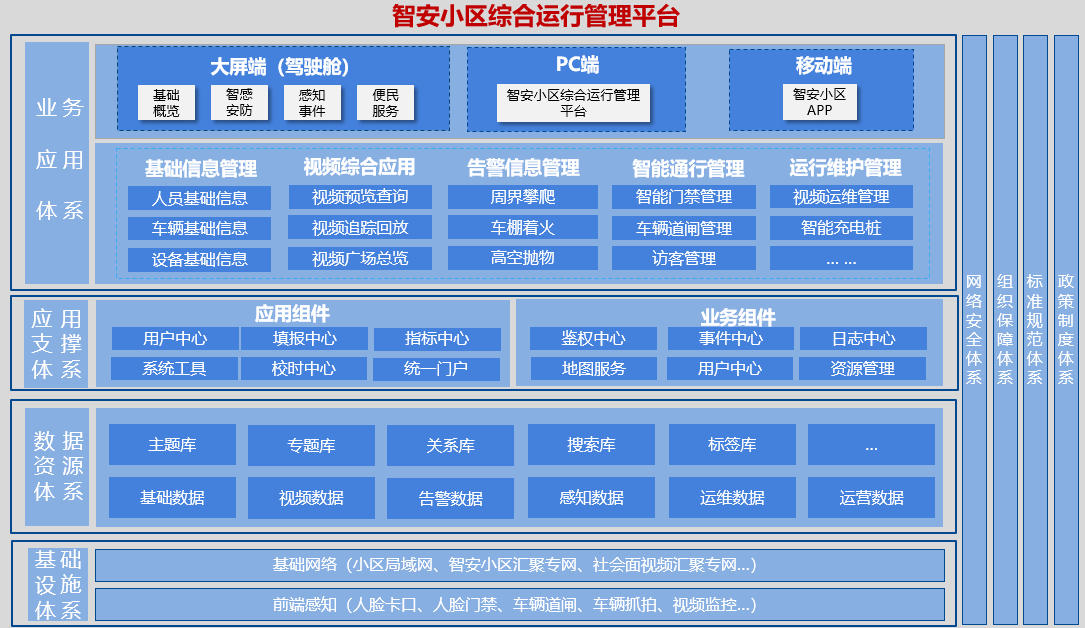 根据余姚市智安小区建设技术规范要求，结合本项目信息化建设需求，项目总体架构包含“四横四纵”8大体系，其中，“四横”是基础设施体系、数据资源体系、应用支撑体系和业务应用体系；“四纵”分别是政策制度体系、标准规范体系、组织保障体系、网络安全体系。（2）采购内容参照《余姚市“智安小区”建设技术规范》，本期“智安小区”项目建设内容主要包括以下内容。1)前端系统建设全市共计407个小区，针对不同类型小区，本着充分利旧提档升级原则进行规划建设，包括先进型、通用型及基本型三种类型。在各类小区出入口布建人脸识别设备、机动车（车辆）识别设备；另外针对小区人员相对密集区域，利旧原有视频监控设备或新建视频监控设备；在小区易发高空抛物区域建设高空抛物像机；在消防登高点、关键消防通道等区域建设消防通道占用预警像机；在电动自行车棚附件建设热成像监测像机；在小区易攀爬区域建设周界警戒像机；在有条件小区监控室建设前端录像存储设备；最后统一接入智安小区运行管理平台。前端感知设备新建类型主要包括人脸抓拍摄像机601台、车辆抓拍摄像机544台、400万全结构化抓拍摄像机347台，400万高空抛物相机429台、200万周界告警相机16台、400万电动车棚热成像机106台、400万消防通道占用相机271台、200万视频枪机551台、200万视频球机143台、200万半球45台等。前端监控点的立杆按实际情况而定，立杆的设计原则符合《浙江省社会治安动态视频监控系统技术规范》（DB33/T502-2018）和《宁波市社会治安动态视频监控系统技术要求》等要求，结合余姚本地各小区的实际情况，同时要在各监控点立杆上设立监控区域明显标志。摄像机的安装可采用根据环境不同的方式，可利用建筑物墙体、借杆或选用立杆安装的方式进行安装。采用立杆安装方式时，应考虑立杆和周围环境的协调，能借杆的尽量借杆，合适点位的杆件应同时满足出入口人行和非车行的抓拍需求。立杆杆件采用热轧钢板（国标Q235-B钢材），弯曲后热镀锌，表面电喷；镀锌厚度平均值不应小于70μm，且最薄处不应小于55μm；立杆底部螺栓、螺丝应使用防腐高强度材料。根据《安全防范工程技术标准》（GB50348-2018）规定，安装在室外前端设备的接地电阻不应大于10Ω的要求，本工程在前端监控立杆和前端监控箱统一接地，每个监控点做一套独立接地系统，接地电阻≤10Ω。基础完工保养期过后，应及时进行接地电阻的检测。接地电阻达不到要求时，逐根增加接地补桩，联结基础接地引线，用4×40镀锌扁钢延长接地装置，一根补桩还达不到接地电阻的要求时，继续增加补桩，直到满足要求。前端设备的供电包括各类型摄像机供电、前端设备供电（工业交换机、光电转换器等）。本次建设的监控点采用就近取电的方式（根据实际情况可挂电表），供电回路稳定可靠，供电电压：交流AC 220V；频率：50Hz；功率不小于0.5kW；全天候24小时确保前端设备的供电；采用室外供电电缆敷设；走地下标准强电管道；整个供电满足稳定可靠、扩展方便、可维护管理等特点。2）链路租赁需求小区侧网络传输根据各小区具体情况分别建设。对于建设设备数量少分布广的小区分别就近通过VPN链路直接接入运营商汇聚点；对于建设设备数量多且分布集中则可采用小区内部局域网组网后通过VPN链路统一接入运营商汇聚点的方式。投标人需提供不少于551条VPN专线链路每个小区上联专线三年期的链路服务，解决各小区至租赁机房的数据传输需求。投标人需提供不少于18条VPN专线链路租赁机房至乡镇（街道）三年期的链路服务，解决各乡镇（街道）至租赁机房的数据传输需求。投标人需提供不少于2条1000M裸光纤专线链路租赁机房至市公安局机房三年期的链路服务，解决租赁机房至市公安局的数据传输需求。投标人需提供不少于53张4G流量卡出口服务，提供专网映射互联网，面向居民和物业提供互联网服务。3）网络建设需求本期项目需新建智安小区汇聚专网，满足各小区前端各类视频监控设备的接入、存储和应用。智安小区汇聚专网中心侧新增2台核心交换机，满足核心交换的需求。在智安小区汇聚专网新增3台48口千兆电口交换机，满足前端摄像机接入、后端服务器接入的需求。4）安全建设需求投标人需提供基于等保合规的安全建设能力，包括但不限于防火墙、日志审计、数据库审计、堡垒机、威胁感知系统等安全服务，以保证用户的计算环境、区域边界、通信网络等满足等保二级要求。智安小区汇聚专网需通过等保二级测评，投标人应承诺其投标报价中包含智安小区汇聚专网通过等保二级测评所需的软硬件设备及等保二级测评费。在智安小区汇聚专网和社会面资源汇聚专网之间部署1台下一代防火墙；在智安小区汇聚专网和互联网之间部署1台下一代防火墙；在智安小区汇聚专网与电子政务外网之间部署1台下一代防火墙；在智安小区汇聚专网部署1台下一代防火墙，用于小区视频资源汇聚接入安全隔离。在智安小区汇聚专网部署日志审计、数据库审计、堡垒机及威胁感知系统等安全设备。按“三同步”原则执行信息安全等级保护要求，本项目需落实数据安全技术防护和系统安评密评要求，新建一套零信任身份认证系统，数据加密、脱敏、水印溯源系统，确保系统最终通过安全测评、密码测评等相关测评。5）存储建设需求本次项目智安小区汇聚专网建设中心端视频存储系统一套，用于存储小区侧只汇聚不存储的视频监控资源，存储周期不低于30天，视频路数不低于1066路，投标人应根据存储时长要求及甲方实际需求计算存储容量。建设硬盘录像机的小区，按照存储周期不低于30天存储视频监控资源，按照不同小区建设视频路数单独计算。小区出入口新建人脸抓拍像机、车辆抓拍像机及全结构化抓拍像机的抓拍数据要求直接存储在公安视频专网，人脸图片存储周期为不低于6个月、车辆卡口图片存储周期为不低于6个月，在公安视频专网原有云存储系统上扩容，设置36盘位云存储节点，满配16T硬盘。6）平台建设需求本项目新建一套余姚市智安小区综合运行管理平台，基于“统一软件技术架构”先进理念设计，采用业务组件化技术，由统一应用门户、智感安防态势、智能安防管理和运行维护管理等有机组合集成。提供开放、灵活、即插即用的智能物联能力，负责物联设备数据接入和传递，为智安小区数字化赋能。平台物联感知接入能力不少于1万路，200路4Mbps并发流媒体能力，平台在线用户数管理至少407个，平台用户并发不低于50个。A统一门户根据不同的用户级别提供个性化订制功能，为系统提供信息统一发布平台，支持根据角色自定义功能界面，集成所有应用功能及常用办公管理工具，提供统一入口功能，支持向导式导航功能。B智感安防态势智感安防态势主要包括公安智感安防态势驾驶舱和镇街智感安防态势驾驶舱。其中，公安侧主要面向对象为治安大队领导层和指挥人员，供用户从高视角、高站位和全局统筹了解余姚市智安小区运行情况，进而做出关键性、指导性决策，系统部署在公安信息网，充分利旧“一网感知”项目领导驾驶舱大屏；镇街侧主要面向镇街领导，供镇街领导宏观了解所属镇街智安小区总体态势，系统部署在智安小区汇聚专网，供各街镇使用。智感安防态势驾驶舱建设应优先考虑使用应用工厂工具车间低代码开发并接入城市大脑驾驶舱（具备条件下），并做好 IRS 组件超市强制组件电子地图、浙政钉组织架构和用户体系等组件使用。C智能安防管理智能安防管理主要围绕小区安全、管理和服务三大主题，由基础管理、视频应用、人员出入管理、车辆出入管理、事件告警处置和AR全景应用等六大模块组成，与本项目新建设的十余种感知前端和业务场景深度融合，赋能小区精细化治理。基于小区感知数据统一接入及传输标准要求，实现感知数据的标准接入、统一汇聚，实现人脸车辆等信息全采集。智安小区采集的视图数据推送公安系统，为余姚市公安智能防控平台提供鲜活数据；智安小区采集的视频数据推送城市融合赋能平台，完成小区事件解析推送至各局委办业务应用平台，满足各局委办关注的小区业务应用需求。D运行维护管理运行维护管理主要围绕运维和运行两大内容，由运维管理和运行管理两部分组成。运维管理对接入平台的视频设备、门禁设备和道闸设备进行在线巡检，及时发现故障设备和掉线设备，并且生成视频运维统计报表，包含区域综合排名统计、录像完整性统计、录像存储达标统计、在线状态统计、离线时长统计报表等，使运维工作更加高效和便利；运行管理则围绕本次项目规划建设的充电桩展开，便民服务的同时探索运营增值服务，为平台的长久化运行提供支撑。E浙里办应用依托浙里办配套建设移动端应用，可实现对小区前端摄像机、硬盘录像机、网络球机等设备的实时预览、录像回放和云台控制，并且支持小区居民基本信息录入和报警推送等功能，为小区居住提供系列民生便民服务。 7、机房租赁需求本项目拟采用机房租赁租赁方式，投标人提供的租赁专业机房需位于余姚市行政区境内，该机房需具备满足项目中心端全部设备使用的UPS电源系统以及双路供电系统，具备满足项目中心端设备正常运转的机房专用空调，温湿度调节设备，机房安全监控设备等设施。投标人需提供不少于4个5000W 42U标准机柜三年期租赁服务（含三年设备电费），本项目机柜属公安项目专用机柜，需单独进行放置并与机房内其他机柜隔离区分。确保人脸、车辆等敏感数据在租赁机房不做本地留存。8、整合接入需求（1）新建监控点位接入新建人脸抓拍像机、车辆抓拍像机、全结构化抓拍像机的抓拍数据接入公安视频专网智能防控平台，满足对人脸图片、车辆图片的智能解析和应用。新建治安监控枪机、治安监控球机、热成像像机、高空抛物像机等接入智安小区汇聚专网的智安小区综合运行管理平台，满足视频图像调阅、各类告警信息推送等。（2）已建监控点位接入对于天网二期中在各小区出入口已建人脸抓拍像机及车辆抓拍像机，本项目考虑利旧。（3）小区自建监控接入1）接入要求视频监控设备接入，是指接入小区视频监控系统的IPC（网络摄像机）和NVR（网络录像机）等数字视频编码设备和存储设备。2）接入情况统计本项目需将原小区自建视频监控情况较好的小区监控接入智安小区综合运行管理平台，根据“一小区一方案”调研问卷对各小区自建监控系统的排摸统计，并对其进行现场勘察，对其中约277个小区符合接入条件的小区自建监控进行接入。具体条件是指：监控符合国标标准，采用NVR 进行存储；监控摄像机采用网络型摄像机，摄像机图像质量较好；3）接入方式对于前端接入点原有NVR 具有双网口且符合国标要求的点位，可直接接入。双网口NVR一个网口为LAN 口（接入智安小区汇聚专网），另一个网口用于管理交换机网口（接入IPC），两个网口可以实现双网隔离。对于原有NVR为单网口的可通过安全接入网关进行接入。（4）门禁系统接入本项目需将原小区自建门禁系统情况较好的小区监控接入智安小区综合运行管理平台，根据“一小区一方案”调研问卷对各小区自建门禁系统的排摸统计，并对其进行现场勘察，对其中约60个小区符合接入条件的小区自建门禁系统进行接入。（5）其他系统对接依托公安、住建等部门，充分共享“一网感知”“雪亮平台”已建资源，对接全域未来社区智慧服务平台。统一应用门户的物联中心需要与市级城市物联赋能平台对接要求，及IRS组件超市强制组件电子地图等组件使用要求。对接停车场车辆道闸，将道闸数据推送至宁波市智能公共数据平台余姚分平台（余姚数仓），并同步至余姚市域物联融合赋能平台，对车辆高频数据进行分析。将小区内人、房、物、门禁、道闸及各类告警信息等推送至宁波市智能公共数据平台余姚分平台（余姚数仓），为该平台提供更多的数据，探索城市管理新场景以及城市运营新模型。小区侧新建以及原有的物联感知设备经智安小区汇聚专网平台汇聚后，通过网关将视频、人脸和车辆抓拍数据、门禁道闸数据推送至余姚市社会面视图汇聚平台（雪亮平台），由余姚市社会面汇聚平台将数据推送至余姚市公安视频专网的智能防控平台和城市视频专网的城市级视频融合赋能平台，赋能公安业务应用和其他局委办应用。	二、采购清单三、技术需求为有助于投标人选择投标产品，技术要求中提供的推荐品牌（或型号）仅为建议性要求或为代替部分技术指标描述，投标人可选择性能不低于推荐品牌（或型号）的其他品牌产品。四、拟建设小区点位清单详表具体407个小区的布点数量汇总详见：《附件：建设点位清单详表》，供应商在完成招标文件下载后，向采购代理机构自行领取；联系人：岳旷怡，联系电话：0574-87360849。五、施工及运维要求1、进度要求自合同签订之日起至2023年11月底完成项目竣工验收。投标人应按照上述时间安排，制定相应的项目实施详细进度计划，确定每个实施阶段的时间表及工作目标。2、施工要求室外施工应严格按照文明施工的要求，基础开挖应提前与小区物业沟通，施工现场应设置警示标识，施工完成后应对现场绿化或铺装进行复原。前端建设的各点位均需接入至智安小区综合运行管理平台，并将数据推送至余姚市公安局社会面视图汇聚平台（雪亮平台），最终实现将治安部门所需的数据推送至宁波市局智安小区平台。3、项目组织及人员配备要求中标人在项目实施过程中，需对项目进行规范化管理，要有项目管理组织、项目管理计划、项目进度计划、项目验收计划等方案，确保工程实施质量。投标人投入本项目人员至少配备工程项目经理1 人，技术负责人1 人，若干实施工程人员。项目实施人员需要驻场，参与的人员需要具有类型项目经验。对上述安排投标人应列出详细实施计划，包括人员姓名、经验、学历和在本项目中的职责分工。4、运维要求本工程由施工中标单位负责运维，具体运维要求如下：（1）服务范围：运维单位对系统的运维服务包括对构成系统的所有前端设施、硬件、网络、应用软件等的维护、维修、更换故障设备和产品升级等。（2）服务内容：运维单位应提供的运维服务内容包括日常运作、服务咨询、巡检保养、主动监测、故障修复、特殊保障和升级优化。（3）驻场地点：根据招标人指定。（4）系统日常运营保障机制1）设备巡检、维护：定期巡检（监控主机、存储主机运行状态、性能变化；机箱、镜头、护罩等除尘；摄像机取景范围的调整，补光灯亮度调整，摄像头树木遮挡剪修，管道、线缆的检查等并解决存在的问题、网络系统及平台服务器的巡检），每季度不少于1次，并在完成后7日内提供巡检报告。2）运维单位提供的系统软件为当前最新版本，服务期内有新版本时，运维单位负责免费升级。如上级管理部门有要求接入其他相关设备或与上级联网，运维单位免费且及时负责提供相关软件接口及协议，并协助运维单位完成接入和联网工作。3）故障修复时间：对项目故障修复，运维单位应做到：承担合同期内整个项目发生任何故障的抢修任务。当系统（设备）出现故障后，运维单位应在2小时内做出响应并提出解决办法，技术工程师在每天8：00-18：00期间4小时内到达现场，一般故障2小时内修复，重大故障8小时内修复，监控中心设备应于12小时之内修复，使系统恢复正常运行，若某个设备在3个月内连续发生3次以上（含3次）故障，运维单位应更换使用全新的同型号产品（如同型号产品停产，在业主方同意的前提下，可使用不低于原产品的档次的产品替代），以保障设备的连续正常使用能力，由此产生的费用由运维单位承担。若运维单位未能依约提供故障修复服务，业主方有权聘请第三方进行修复，运维单位必须无条件配合并支付相关费用（或从其服务费中扣除）。（4）运维单位应免费为甲方提供培训，培训工作应与系统升级保持同步，确保甲方操作人员能够熟练操作。（5）投标人应在三年免费运维期内派驻至少2名驻场运维人员，提供7*24小时软硬件和系统支持服务。驻场人员应具备相关软硬件设备维护和系统支持基础能力和工作经验。在服务期内变更驻场人员需采购方同意。（6）服务考核要求：本项目运维考核的内容均以前端点位在线不在线作为考核依据，同时应满足上级公安系统对本级的运维考核指标要求。1、对每个监控点建立日志、档案，并详细记录每天的运行情况。每个视频监控点必须满足全天24小时视频图像清晰，在合理距离上看清人脸、车辆车牌（恶劣天气等不可抗力原因除外），达不到要求的视为故障监控点。视频图像完好率、在线率不低于95%。2、监控画面出现卡跳，丢帧的等视为故障点；天气（浓雾、暴雨等）不可抗力原因除外造成的清晰度降低致使较近距离看不清入脸、看不清车牌等情况面面或离线等原因视为故障监控点；监控点无法正常预览视为故障监控点；结构化像机、人脸抓拍像机、车辆抓拍像机等具备图片抓拍功能的摄像机不能正常抓取图片的视为故障监控点。 3、故障监控点超过48小时不能排除的每个监控点扣除100元，后每隔24小时扣除100元。4、平台故障超过48小时未能排除的扣除受影响的点位数*100元平台故障超过48小时未能排除，则：受影响的点位数低于总数10%的扣除受影响点位数*100元；受影响的点位数在总数10%至30%的扣除受影响点位数200元；受影响的点位数在总数30%至50%的扣除受影响点位数300元；受影响的点位数超过总数50%的扣除当月费用即全部运维费用/3年/12个月；平台故障超过72小时未能故障未能排除，则：受影响的点位数低于总数10%的扣除受影响点位数*200元；受影响的点位数在总数10%至30%的扣除受影响点位数300元；受影响的点位数在总数30%至50%的扣除当月费用即全部运维费用/3年/12个月；受影响的点位数超过总数50%的扣除当月费用*2，即全部运维费用/3年/12个月*2。5、监控系统连续24小时在线率低于95%，每24小时扣除不在线数*100元；低于90%，每24小时扣除不在线数*200元，直至当前当年运维费用扣除完，该扣费项与前文的点位故障扣费并列共同执行。6、因偷窃、破坏、交通事故、市政工程、园林绿化等原因导致摄像机、补光灯、杆件等损坏的，与项目建设单位备案后，与72小时内先行修复或更换，否则视为故障监控点，扣费标准执行上文相关标准，需对第三方进行追偿的，项目建设单位应积极予以配合。5、验收要求项目初验前，中标方应首先对设备进行自测，并将设备自测报告提交招标人、项目使用单位和监理方审查。（1）初验：由招标人、监理、项目使用单位和中标人组成初验小组，对本项目各项工作进行全面检查，如产生费用由中标人承担。试运行：初验合格后，系统进入试运行，试运行时间不少于3个月。（2）终验：由招标人组织专家组或评估机构、乡镇街道、项目使用单位及相关单位参与进行验收。终验收合格的条件必须至少满足以下三个要求：已提供了合同要求的全部设备和资料；试运行时性能满足合同要求；解决性能测试和试运行验收时出现的问题。第三章 投标人须知前附表一、总则   （一）适用范围本招标文件适用于本项目的招标、投标、评标、定标、验收、合同履约、付款等行为（法律、法规另有规定的，从其规定）。（二）定义1.“采购人”系指余姚舜智投资发展有限公司。2.“投标人”系指向采购人提交投标文件的单位。3.“产品”系指投标人按招标文件规定，须向采购人提供的一切设备、保险、税金、备品备件、工具、手册及其它有关技术资料和材料。4.“服务”系指招标文件规定投标人须承担的安装、调试、技术协助、校准、培训、技术指导、配合验收以及其他类似的服务。5.“项目”系指投标人按招标文件规定向采购人提供的产品和服务。6.“书面形式”包括信函、传真、电报等。7.“*或★”系指实质性要求条款，任何负偏离和未作实质性响应都将直接导致无效标。（三）招标方式本次招标采用公开招标方式进行。（四）投标委托投标人代表须携带有效身份证件。如投标人代表不是该单位法定代表人，须有该单位的法定代表人出具的授权委托书（投标文件正本用原件，副本可用复印件）并在投标文件中提供投标人代表的社保部门出具的距离开标日近三个月任意一个月的社保证明，未按上述要求提供社保证明的作无效标处理。（五）投标费用不论投标结果如何，投标人均应自行承担所有与投标有关的全部费用（招标文件有相反规定除外）。（六）联合体投标    本项目接受联合体投标。（七）转包与分包本项目允许分包。当分包份额占到合同总金额100%时，视为转包，此情况根据中华人民共和国政府采购法实施条例第七十二条 依照政府采购法第七十七条第一款的规定追究法律责任。（八）特别说明：1、投标人在投标活动中提供任何虚假材料，其投标无效，并报监管部门查处。2、单位负责人为同一人或者存在直接控股、管理关系的不同投标人，不得参加同一合同项下的政府采购活动。除单一来源采购项目外，为采购项目提供整体设计、规范编制或者项目管理、监理、检测等服务的投标人，不得再参加本项目投标。3、提供相同品牌产品且通过资格审查、符合性审查的不同投标人参加同一合同项下投标的，按一家投标人计算。若采用综合评分法进行评审的，评审后得分最高的同品牌投标人获得中标人推荐资格；评审得分相同的，由评审小组按照采购文件规定的方式确定一个投标人获得中标人的推荐资格，采购文件未规定的采取随机抽取的方式确定，其他同品牌投标人不作为中标候选人。非单一产品采购项目，投标人使用相同制造产品（相同制造产品是指采购文件中指定的“核心产品”）作为其项目的一部分，按一家投标人认定。（九）关于分公司投标除银行、保险、石油石化、电力、电信、移动、联通等行业外，分公司投标的，需在投标文件中提供具有法人资格的总公司的营业执照及授权书，授权书须加盖总公司公章。总公司可就本项目或此类项目在一定范围或时间内出具授权书。已由总公司授权的，总公司取得的相关资质证书对分公司有效。分支机构参加投标的，由分支机构负责人签署的相关投标资料与本招标文件规定由法定代表人签署的的文件材料具有同等效力。（十）关于知识产权1、投标人必须保证，采购人在中华人民共和国境内使用投标货物、资料、技术、服务或其任何一部分时，享有不受限制的无偿使用权，如有第三方向采购人提出侵犯其专利权、商标权或其它知识产权的主张，该责任应由投标人承担。2、投标报价应包含所有应向所有权人支付的专利权、商标权或其它知识产权的一切相关费用。3、系统软件、通用软件必须是具有在中国境内的合法使用权或版权的正版软件，涉及到第三方提出侵权或知识产权的起诉及支付版税等费用由投标人承担所有责任及费用。（十一）质疑和投诉1、供应商认为采购文件、采购过程、中标或者成交结果使自己的权益受到损害的，须在应知其利益受损之日起七个工作日内以书面形式向采购人、采购代理机构提出质疑。供应商应当在法定质疑期内一次性提出针对同一采购程序环节的质疑。2、提出质疑的供应商应当是参与所质疑项目采购活动的供应商。未依法获取采购文件的，不得就采购文件提出质疑；未提交投标文件的供应商，视为与采购结果没有利害关系，不得就采购响应截止时间后的采购过程、采购结果提出质疑。3、供应商提出质疑应当提交质疑函和必要的证明材料，质疑函应当面以书面形式提出，质疑函格式和内容须符合财政部《质疑函范本》要求，供应商可到中国政府采购网自行下载财政部《质疑函范本》。4、接收书面质疑函的方式：质疑人可通过送达、邮寄、传真的形式提交书面质疑函，通过邮寄方式提交的书面质疑函以被质疑人签收邮件之日为收到书面质疑文件之日，通过传真方式提交的书面质疑函以被质疑人收到书面质疑文件原件之日为收到书面质疑文件之日。采购人和采购代理机构接收质疑函的联系方式：见本采购文件第一章有关联系方式。5、供应商对采购人或采购代理机构的质疑答复不满意或者采购人或采购代理机构未在规定时间内作出答复的，可以在答复期满后十五个工作日内向同级采购监管部门投诉。二、招标文件（一）招标文件的构成。本招标文件由以下部份组成：1.公开招标采购公告2.招标需求3.投标人须知4.评标办法及评分标准5.政府采购合同主要条款6.投标文件格式7.本项目招标文件的澄清、答复、修改、补充的内容（二）投标人的风险1、投标人应详细阅读采购文件中的全部内容和要求，按照采购文件的要求提交投标文件，没有按照采购文件要求提供投标文件和资料导致的风险由投标人承担,并对所提供的全部资料的真实性承担法律责任。2、无论因何种原因导致本次采购活动终止致投标人损失的，相关责任人均不承担任何责任。（三）招标文件的澄清与修改 1、采购人对采购文件进行必要的澄清或者修改的，在发布招标公告的网站上发布更正公告。澄清或者修改的内容可能影响投标文件编制的，更正公告在投标截止时间至少15日前发出；不足15日的，顺延提交投标文件截止时间。2、更正公告为采购文件的组成部分，一经在网站发布，视同已通知所有采购文件的收受人，不再采用其它方式传达相关信息，若因未能及时了解到上述网站上发布的相关信息而导致的一切后果自行承担。3、如更正公告有重新发布电子采购文件的，投标人应下载最新发布的电子招标文件制作投标文件。4、投标人在规定的时间内未对招标文件提出疑问、质疑或要求澄清的，将视其为无异议。对采购文件中描述有歧义或前后不一致的地方，评审小组有权进行评判，但对同一条款的评判应适用于每个投标人。三、投标文件的编制（一）投标文件由报价文件、资格证明文件、技术商务文件组成1.报价文件包括以下内容：（1）投标声明书（格式见附件）；（2）开标一览表（格式见附件）；（3）分项报价表（格式见附件）；（4）中小企业声明函（适用小微企业政策的请提供，格式见附件，未提供的不享受小微企业政策）；（5）残疾人福利性单位声明函（如有，填写要求详见后款九、特别说明的条件，请对照相关政策要求如实填写，填写格式见附件）；（6）投标人针对报价需要说明的其他文件和说明。2.资格证明文件包括以下内容：（1）资格条件自查表（格式见附件）；（2）有效的企业法人营业执照（或事业法人登记证）、其他组织（个体工商户）的营业执照或者民办非企业单位登记证书复印件（加盖公章）；（3）书面声明（格式见附件）；（4）联合体协议书（格式见附件），若非联合体，无需提供。3.技术商务文件包括以下内容：（1）符合性自查表（格式见附件）；（2）法定代表人资格证明（格式见附件）；（3）法定代表人授权委托书（投标人的代表若为非法定代表人的，必须提交法定代表人授权委托书原件，另请提供投标人代表的社保部门出具的开标前近三个月任意一个月的社保证明，格式见附件）；（4）商务条款响应（偏离）表（格式见附件，根据第二章《招标需求》一、商务要求表的要求制作）；（5）服务条款响应（偏离）表（格式见附件，根据第二章《招标需求》二、详细采购需求的要求制作）；（6）评分标准或招标文件需要提供的其他技术商务材料：6.1投标人响应表（格式见附件）；6.2分包意向协议（如有，格式自拟）；6.3其他（格式自拟）。（7）评分标准要求提供的其他技术资料及说明。（二）投标文件的语言及计量*1投标文件以及投标方与采购人就有关投标事宜的所有来往函电，均应以中文汉语书写。除签名、盖章、专用名称等特殊情形外，以中文汉语以外的文字表述的投标文件视同未提供。*2投标计量单位，招标文件已有明确规定的，使用招标文件规定的计量单位；招标文件没有规定的，应采用中华人民共和国法定计量单位（货币单位：人民币元），否则视同未响应。（三）投标报价1.投标报价应按招标文件中相关附表格式填写。*2.报价要求：详见第三章《投标人须知》前附表第3条。*3.投标文件只允许有一个报价，有选择的或有条件的报价将不予接受。4.投标人在政采云系统中就本项目填写的报价与以pdf格式上传文件中的报价不一致的，应以pdf格式上传文件中的报价为准。（四）投标文件的有效期*1.自投标截止之日起90天投标文件应保持有效。有效期不足的投标文件将被拒绝。2.在特殊情况下，采购人可与投标人协商延长投标文件的有效期，这种要求和答复均以书面形式进行。3.投标人可拒绝接受延期要求，同意延长有效期，但不能修改投标文件。 4.中标人的投标文件自开标之日起至合同履行完毕止均应保持有效。（五）投标文件的签署投标人应根据“政采云供应商项目采购-电子招投标操作指南”及本招标文件规定的格式和顺序编制电子投标文件并进行关联定位。（六）投标无效的情形实质上没有响应招标文件要求的投标将被视为无效投标。1.在资格审查时，不具备招标文件中规定的资格要求的，或者资格证明文件不全的，投标文件将被视为无效。2.在符合性审查时，如发现下列情形之一的，投标文件将被视为无效：（1）投标文件未按招标文件要求签署、签章的；（2）投标有效期不满足招标文件要求的；（3）明显不符合招标文件要求的，或者与招标文件中标注“*或★”的条款发生负偏离的；（4）投标文件中含有采购人不能接受的附加条件的；（5）投标文件的实质性内容未使用中文表述、表述不明确、前后矛盾或者使用计量单位不符合招标文件要求的（经评审小组认定并允许其当场更正的笔误除外）；（6）投标文件的关键内容字迹模糊、无法辨认的，或者投标文件中经修正的内容字迹模糊难以辩认或者修改处未按规定签署、盖章的； （7）不同投标人的投标文件出自同一终端设备或在相同Internet主机分配地址（相同IP地址）网上报名投标；（8）法律、法规和招标文件规定的其他无效情形。3.在技术商务评审时，如发现下列情形之一的，投标文件将被视为无效：（1）未提供或未如实提供投标货物的技术参数，或者投标文件标明的响应或偏离与事实不符或虚假投标的。（2）明显不符合招标文件要求的规格型号、质量标准，或者与招标文件中标“*或★”的条款发生实质性偏离的；或者与第二章采购需求二、详细采购需求中的服务条款发生负偏离条数超过15条（含）的。（3）投标技术方案不明确，存在一个或一个以上备选（替代）投标方案的。（4）技术商务文件出现投标总价的。4.在报价评审时，如发现下列情形之一的，投标文件将被视为无效：（1）报价超过招标文件中规定的预算金额或者最高限价的；（2）未采用投标文件要求的报价形式报价的；（3）投标报价具有选择性的；（4）评委会一致认为报价明显不合理的；     （5）投标报价中出现重大缺项、漏项或被评审小组认为投标人的报价明显低于其他通过符合性审查投标人的报价，且投标人不能证明其报价合理性的；（6）招标文件规定的其他无效情形。5.被拒绝的投标文件为无效。四、开标（一）开标准备投标人应当在采购文件要求提交投标文件的截止时间前，将投标文件密封送达投标地点，在完成投标文件和人员信息登记后立即离开，采购代理机构将在规定的时间和地点进行开标。采购代理机构收到投标文件后，应当记载投标文件送达时间和密封情况，签收保存并向投标人出具签收回执。投标人的法定代表人或其授权代表未按时签到登记的，视同放弃开标监督权利、认可开标结果。（二）电子招投标开标及评审程序1.投标截止时间后，投标人登录政采云平台，用“项目采购-开标评标”功能对电子投标文件进行在线解密。在线解密电子投标文件时间按政采云平台规定执行；2.采购人或代理机构对投标人的资格进行审查；3.评标委员会对商务技术响应文件进行评审；4.在系统上公开资格和商务技术评审结果；5.在系统上公开报价开标情况；6.评标委员会对报价情况进行评审；7.在系统上公布评审结果。特别说明：政采云公司如对电子化开标及评审程序有调整的，按调整后的程序操作。五、评标（一）组建评审小组 本项目评审小组依法组建。（二）评标原则本项目采用不公开方式评标，评标的依据为招标文件和投标文件。（三）评标程序1.资格审查采购人代表或代理机构工作人员对投标人的资格进行审查。2.符合性检查评审小组对通过资格审查的投标人的投标文件的完整性、合法性进行符合性检查。3.实质审查与比较（1）评审小组审查投标文件的实质性内容是否符合招标文件的实质性要求。（2）评审小组将根据投标人的投标文件进行审查、核对，如有疑问，将对投标人进行询标,投标人要向评审小组澄清有关问题,并最终以书面形式进行答复。投标人代表未到场或者拒绝澄清或者澄清的内容改变了投标文件的实质性内容的，评审小组有权对该投标文件作出不利于投标人的评判。（3）各投标人的技术得分为所有评委的有效评分的算术平均数，由指定专人进行计算复核。（4）代理机构工作人员协助评审小组根据本项目的评分标准计算各投标人的商务报价得分。（5）评审小组完成评标后,评委或代理机构对各部分得分汇总，计算出本项目最终得分。评审小组按评标原则推荐中标候选人同时起草评标报告。（四）澄清问题的形式1.对于投标文件中含义不明确、同类问题表述不一致或者有明显文字和计算错误的内容，评审小组应当以书面形式要求投标人作出必要的澄清、说明或者补正。2.投标人的澄清、说明或者补正应当采用书面形式，并加盖公章，或者由法定代表人或其授权的代表签名。投标人的澄清、说明或者补正不得超出投标文件的范围或者改变投标文件的实质性内容。（五）投标文件错误修正原则投标文件如果出现计算或表达上的错误，修正错误的原则如下：1、投标文件中开标一览表（报价表）内容与投标文件中相应内容不一致的，以开标一览表（报价表）为准；2、大写金额和小写金额不一致的，以大写金额为准；3、单价金额小数点或者百分比有明显错位的，以开标一览表的总价为准，并修改单价；4、总价金额与按单价汇总金额不一致的，以单价金额计算结果为准。5、投标人在政采云系统中就本项目填写的报价与以pdf格式上传文件中的报价不一致的，应以pdf格式上传文件中的报价为准。同时出现两种以上不一致的，按照前款规定的顺序修正。修正后的报价经投标人确认后产生约束力，投标人不确认的，其投标无效。（六）评标原则和评标办法1.评标原则。评审小组必须公平、公正、客观，不带任何倾向性和启发性；不得向外界透露任何与评标有关的内容；任何单位和个人不得干扰、影响评标的正常进行；评审小组及有关工作人员不得私下与投标人接触。2.评标办法。本项目评标办法是综合评分法，具体评标内容及评分标准等详见第四章《评标办法及评分标准》。六、定标1.确定中标人。本项目由评审小组推荐中标候选人。2.代理机构在评标结束后2个工作日内将评标报告交采购人确认，采购人在收到评标报告之日起5个工作日内在评标报告确定的中标候选人中按顺序确定中标人，采购人在收到评标报告之日起5个工作日内未按评标报告推荐的中标候选人排序确定中标人，又不能说明合法理由的，视同按评标报告推荐的顺序确定排名第一的第一中标候选人为中标人。3.代理机构自中标人确定之日起2个工作日内，在发布招标公告的网站上对中标结果进行公示，中标结果公告期限为1个工作日。4.凡发现中标人有下列行为之一的，将移交政府采购监督管理部门依法处理：提供虚假材料谋取中标的；采取不正当手段诋毁、排挤其他投标人的；与采购人、其他投标人或者采购代理机构工作人员恶意串通的；向采购人或采购代理机构人员行贿或者提供其他不正当利益的；拒绝有关部门监督检查或者提供虚假情况的；有法律、法规规定的其他损害采购人利益和社会公共利益情形的。七、评标过程的监控与保密1.本项目评标过程实行全程录音、录像监控，投标人在评标过程中所进行的试图影响评标结果的不公正活动，可能导致其投标被拒绝。2.开标后到中标通知书发出之前，所有涉及评审小组名单以及对投标文件的澄清、评价、比较等情况，评审小组成员、采购人和采购代理机构的有关人员均不得向投标人或其他无关人员透露。八、合同授予1.采购人与中标人应当在《中标通知书》发出之日起30日内签订政府采购合同。九、特别说明1、本项目 非 专门面向中小企业采购，专门面向中小企业采购的项目，不再执行价格评审优惠的扶持政策。2、本项目对应的中小企业划分标准所属行业：软件和信息技术服务业。3、小微企业是指中华人民共和国境内依法设立，依据国务院批准的中小企业划分标准确定的小型企业和微型企业，但与大企业的负责人为同一人，或者与大企业存在直接控股、管理关系的除外。 符合中小企业划分标准的个体工商户，在政府采购活动中视同中小企业。 国务院批准的中小企业划分标准：具体见工信部联企业【2011】300号。 4、在政府采购活动中，供应商提供的货物、工程或者服务符合下列情形的，可享受小型、微型企业（以下简称小微企业）的价格扣除： （1）在货物采购项目中，货物由小微企业制造，即货物由小微企业生产且使用该小微企业商号或者注册商标； （2）在工程采购项目中，工程由小微企业承建，即工程施工单位为小微企业； （3）在服务采购项目中，服务由小微企业承接，即提供服务的人员为小微企业依照《中华人民共和国劳动合同法》订立劳动合同的从业人员。 以联合体形式参加政府采购活动，联合体各方均为小微企业的，联合体视同小微企业。5、在货物采购项目中，供应商提供的货物既有中小企业制造货物，也有大型企业制造货物的，不享受的小微企业价格扣除。 6、本项目对小微企业报价给予10%（工程项目为5%）的扣除，用扣除后的价格参加评审。 接受大中型企业与小微企业组成联合体或者允许大中型企业向一家或者多家小微企业分包的采购项目，对于联合协议或者分包意向协议约定小微企业的合同份额占到合同总金额 30%以上的，对联合体或者大中型企业的报价给予4%（工程项目为1%）的扣除，用扣除后的价格参加评审。组成联合体或者接受分包的小微企业与联合体内其他企业、分包企业之间存在直接控股、管理关系的，不享受价格扣除优惠政策。7、小微企业应按照采购文件格式要求提供《中小企业声明函》。 8、根据《财政部司法部关于政府采购支持监狱企业发展有关问题的通知》（财库【2014】68号）规定，监狱企业视同小型、微型企业。监狱企业参加政府采购活动时，应当提供由省级以上监狱管理局、戒毒管理局（含新疆生产建设兵团）出具的属于监狱企业的证明文件。 9、根据《关于促进残疾人就业政府采购政策的通知》（财库【2017】141号）规定，在政府采购活动中，残疾人福利性单位视同小型、微型企业。残疾人福利性单位参加政府采购活动时，提供《残疾人福利性单位声明函》。10、按规定享受扶持政策获得政府采购合同的，小微企业不得将合同分包给大中型企业，中型企业不得将合同分包给大型企业。 11、采购活动过程中，对供应商的“中小企业”资格认定，以供应商提交的《中小企业声明函》为准，供应商必须实事求是地提交声明函，如有虚假，将依法承担法律责任。如果在采 购活动过程中相关采购当事人对供应商“中小企业”资格有异议的，由货物制造商或者工程、服务供应商注册登记所在地的县级以上人民政府中小企业主管部门负责认定。供应商按照《政府采购促进中小企业发展管理办法》（财库【2020】46号）规定提供声明函内容不实的，供应商需承担相应的法律责任。 12、《中小企业声明函》由参加响应的供应商提交，如供应商为代理商，须自行采集制造商的中小企业划分类型信息填入相应栏目并对其真实性负责。十、关于联合体投标本项目接受联合体参加投标。1、本项目接受联合体参与投标，若为联合体参与投标的，须在投标文件中提供联合体协议书，明确各联合体成员单位的责任和义务。2、招标公告规定接受联合体参加投标的，除应符合招标公告规定的申请人的资格要求外，还应遵守以下规定：（1）联合体各方应按招标文件提供的格式签订联合体协议书，明确联合体牵头人和各方工作内容和义务，在该协议书中必须指定牵头单位，授权其代表所有联合体成员负责投标和合同实施阶段的主办、协调工作，并约定各方拟承担的工作责任和权利义务。联合体协议书必须加盖所有联合体成员公章并由其法定代表人签字或盖章确认；（2）联合体中有同类资质的供应商按照联合体分工承担相同工作的，应当按照资质等级较低的供应商确定联合体的资质等级；（3）联合体各方签订联合体协议书后，不得再以自己名义单独参加本项目的投标活动，也不得组成新的联合体或参加其他联合体在同一项目中参与投标，如有违反，其投标和与此有关的联合体的投标将被拒绝；（4）联合体中标或成交后，联合体各方应当共同与招标人签订合同，为履行合同向招标人承担连带责任。联合体牵头单位应被授权作为联合体各方的代表，向招标人提交履约担保（若有）、承担责任和接受指令，并负责整个合同的全面履行和接受本项目合同款的支付；（5）除非另有规定和说明，若联合体参与投标的，涉及签字或盖章的可由联合体牵头人执行，本采购文件中涉及“供应商或投标人”一词亦指联合体各方。（6）联合体形式参与投标的，联合体组成总数不得超过2家。第四章 评标办法及评分标准一、总则招标活动遵循公平、公正、科学、择优的原则依法进行，招标活动及当事人接受依法实施的监督。本次招标采用综合评分法。二、评标组织	评审小组依法组建。三、评标程序1.采购代理机构按《招标文件》规定的时间、地点组织进行开标。开标会议由采购代理机构组织，按《招标文件》的规定对投标人的基本情况进行审核。2.采购机构首先开启各投标人的技术商务文件和资格证明文件，技术商务文件和资格证明文件开标结束后，采购人或者采购代理机构对投标人的资格进行审查，评审小组根据《招标文件》规定对投标人的技术商务文件进行符合商务性审查和详细评审。对投标人表述不清的内容，评审小组将向投标人进行询标，请其澄清其技术商务内容，评标委员再根据各投标人的技术商务文件进行综合评分，并进行技术分的汇总（技术商务部分得分保留小数点后二位）。3.技术商务文件评审结束后，采购代理机构宣布无效投标人名称及原因（如有）、各有效投标人的技术商务得分；再由采购代理机构开启报价文件，公布投标人名称、投标内容、投标价格等以及代理机构认为合适的其他内容，并做开标记录。评审小组对报价文件进行评审，计算价格分得分（报价文件得分保留小数点后二位）。4.按照投标人的综合得分排名，评审小组推荐中标候选人，并由采购代理机构宣布中标候选人推荐情况。四、评标过程1.资格审查采购人或者采购代理机构对投标人的资格进行审查。依据法律法规和招标文件的规定，对投标文件中的资格证明进行审查，以确定投标人是否具备投标资格。2.符合性审查依据招标文件的规定，从投标人投标文件的有效性、完整性和对招标文件的响应程度进行审查，以确定是否对招标文件的实质性要求作出响应。澄清问题对于投标文件中含义不明确、同类问题表述不一致或者有明显文字和计算错误的内容，评审小组可要求投标人以书面形式作出必要的澄清、说明或者补正。投标人的澄清、说明或者补正应当采用书面形式，并加盖公章，投标人的澄清、说明或者补正不得超出投标文件的范围或者改变投标文件的实质性内容。4.详细评审评审小组对初步评审合格的投标文件，依照本办法对投标文件作进一步评审、比较。评审小组成员经过阅标、审标和询标，对各投标人进行打分。评委打分参照本部分五、评分标准。技术商务得分由各评审小组成员打分，根据投标人的投标文件及相关澄清文件，进行独立打分。价格分由评审小组统一核算。评委打分采用记名方式，取所有评委汇总得分的算术平均分（小数点后保留二位小数）。注：1）评审小组对拟认定为投标文件无效的，应组织相关投标人代表进行陈述、澄清或申辩；2）代理机构可协助评审小组组长评委对打分结果进行校对、核对并汇总统计；对明显畸高、畸低的评分（评审小组成员个人主观打分偏离所有评审小组成员主观打分平均值30%），评审小组组长评委应提醒相关评审小组成员进行复核或书面说明理由，评审小组成员拒绝说明的，由现场监督员据实记录；评审小组成员的评审、修改记录应保留原件，随项目其他资料一并存档；3）评审小组认为投标人的报价明显低于其他通过符合性审查投标人的报价，有可能影响产品质量或者不能诚信履约的，应当要求其在评标现场合理的时间内提供书面说明，必要时提交相关证明材料；投标人不能证明其报价合理性的，评审小组应当将其作为无效投标处理。5.中标原则评审小组根据投标人的综合得分由高到低排定顺序，推荐综合得分排名第一的投标人为本项目的第一中标候选人。如投标人综合得分相同的则价格低者优先中标；若技术商务标得分也相同，则由投标人抽签决定。如评标过程中出现本招标文件未尽事宜，则由评审小组讨论决定。6.中标结果代理机构将中标结果在政府采购指定媒体上公示，并向中标人发出中标通知书。五、评分标准第一阶段：技术商务部分评审第二阶段：报价文件评审第五章 政府采购合同主要条款(本合同为合同格式，双方协商后确定）合  同  书项目名称：余姚市智安小区建设项目采购人(甲方)：余姚舜智投资发展有限公司服务商(乙方)：                       签订时间：2023年   月    日 签订地点：余姚市智安小区建设项目服务合同   余姚舜智投资发展有限公司   （以下称甲方）                            （以下称乙方）                  余姚市智安小区建设项目通过公开招投标方式落实服务单位，根据招评标结果，乙方中标。现根据《中华人民共和国民法典》和采购文件相关规定，甲、乙双方在平等的基础上经充分协商，订立本合同。项目服务内容本期项目建设包括余姚市范围内的407个小区的前端监控点位建设、传输网络建设及网络安全建设、中心存储建设及公安视频专网云存储扩容建设、应用平台建设及配套的机房租赁等。合同履行期限合同签订后至2023年8月30日前完成设备安装并投入试运行，试运行期满且稳定后于2023年11月30日前完成验收。质量要求合格，满足相关规定的技术指标要求。交付地点宁波市余姚市。付款方式5.1项目合同生效以及具备实施条件后7个工作日内，采购人向中标人支付合同总金额的15%作为预付款；5.2本项目进度款按月结算，在收到监理工程师审核的月结账单，当完成的工程量达到工程总量的30%时，经采购人审批后付至实际完成工程量的75%（累计支付不超过合同总金额的75%）；5.3项目竣工验收合格并移交完整竣工资料给相关部门后7个工作日内，采购人向中标人支付至合同总金额的80%；5.4项目完成最终审计并出具审计报告，且经采购人确认后7个工作日内，采购人向中标人支付至最终结算价的90%；5.5项目运维期满三年，经采购人确认后7个工作日内，采购人向中标人一次性付清余款（含质量保证金）。注：①如有违约扣款在支付时直接扣除；②乙方须在支付服务费前向甲方开具符合甲方当地财务部门要求的发票，否则甲方不承担逾付的责任。在每次付款前，乙方应向甲方出具增值税发票，否则甲方有权拒绝付款。合同价款内涵：本项目合同价款为固定总价合同形式，该合同价应包含但不限于为完成采购内容所发生的诸如设备购置费、平台开发费、数据存储费、安装调试费、资料费、培训费及运维服务费、管理费、税金、资料费、风险费、采购代理服务费等服务过程中可能涉及的及合同中明示或暗示的一切费用。具体服务要求6.1乙方在项目所在地应能提供长期售后服务配套设施，在三年免费运维期内派驻至少2名驻场运维人员，提供7*24小时软硬件和系统支持服务。驻场人员应具备相关软硬件设备维护和系统支持基础能力和工作经验。在服务期内变更驻场人员需甲方同意。6.2运行维护服务期内免费提供设备软件升级服务，在网络和设备扩容及软件升级时，乙方需派技术人员到场免费实施或指导。6.3在系统验收时，乙方为甲方提供详细的建设文档、设备操作使用指南和维护手册、以及详细的安装调试文档，并提供文档更新服务。6.4设备安装、调试结束后，乙方应立即派有经验的工程师对甲方人员进行操作和日常管理的培训，并确保甲方参与培训的人员能独立、熟练地进行操作。6.5乙方必须有可靠的售后服务保障，当发生故障时，乙方在接到甲方通知后，4小时内派人赴现场处理设备质量问题。24小时内不能修复的，则无偿提供备机或备用零件供甲方使用。6.6项目验收要求：项目建设完成后，乙方向甲方提出终验申请，甲方组织相关单位进行项目终验。项目终验通过，进入正式运行阶段。项目终验收合格的条件必须至少满足以下三个要求：（1）已提供了合同要求的全部软件和资料；（2）试运行时性能满足合同要求，稳定试运行满3个月；（3）性能测试和试运行时出现的问题已被解决。6.7培训服务：（1）乙方有义务对采购人本次采购软件及设备的正常使用和维护提供必要的培训；（2）培训对象包括本系统的全体用户；（3）培训内容包含主要设备和软件的安装、使用、配置管理、性能优化以及相关基本维护知识培训，需针对不同用户对象设计培训课程；6.8项目协调沟通管理：经采购人委托，负责协调本项目所涉及的各相关单位之间的工作关系，并协调解决项目建设过程中的各类纠纷。 6.9项目安全管理：（1）负责项目建设过程中所涉及的公安及政府敏感数据和资料的保护，保证不被非授权使用；（2）不泄漏项目需保密的事项。6.10乙方须无条件配合本项目所在不同区域的对接单位，并配合相关单位进行相关档案资料的整理等工作。违约责任1、交付违约。乙方应在合同所规定的时间内完成和交付本合同规定的项目。如交付时间延时，甲方同意给予乙方  /  日的宽限期，宽限期内不追究乙方的违约责任。如乙方在宽限期内仍未依据本合同的规定完成和交付本合同所规定的项目，除依约支付违约金为2000元/天外，甲方有权要求乙方作出补偿和采取补救措施，并继续履行本合同所规定的义务。（1）每延期  1  天，乙方应向甲方支付2000元/天的违约金；（2）如延期时间超过  30 天，甲方有权终止合同，除前款所约定的违约金外，并要求乙方支付合同总价的  10 ％作为对甲方的赔偿。如甲方由此终止本合同，乙方应在两个星期内返还甲方所支付的费用和报酬并依甲方的指示退还或销毁所有的基础性文件和原始资料，并赔偿甲方由此而引起的直接／直接和间接损失。2、保密违约：乙方违反本合同所规定的保密义务，违约方应按本合同总价的  10 ％支付违约金。如包括利润在内的实际损失超过该违约金的，受损失一方有权要求对方赔偿超过部分。3、运维违约：运维期内，乙方需制定详尽的服务计划，乙方应定期对系统进行全面维护，每季度不少于一次的巡检，每次巡检要有详细记录并由甲方书面确认；乙方每年应对杆件和箱体进行一次维护，确保表面整洁，无锈迹；当系统出现技术问题时，乙方必须为运维工作提供专业的相关技术团队，要能及时分析出原因并给出解决方案；当系统不能正常运行时，应按照应急预案和流程处置，乙方在发现或接到通知后，技术人员应在30 分钟内响应，4小时内排除故障，严重故障8 小时内排除；若因乙方运维服务不到位，导致甲方未能获得其应享有的服务(如数据传输中断、影像传输模糊不清，或数据等资料丢失)的，每发生一次，甲方有权要求乙方支付10000元/次的违约金作为对甲方的赔偿。4、其它条款违约：乙方违反本合同所规定的义务，除本合同另有规定外，违约方应按合同总价  2 ％的金额向对方支付违约金。5、如发生违约事件，守约方要求违约方支付违约金时，应以书面方式通知违约方，内容包括违约事件、违约金、支付时间和方式等。违约方在收到上述通知后，应于  7 天内答复对方，并支付违约金。如双方不能就此达成一致意见，将按照本合同所规定的争议解决条款解决双方的纠纷，但任何一方不得采取非法手段或以损害本项目的方式实现违约金。不可抗力1. 合同任何一方因不可抗力事件不能履行合同的全部或部分义务时，根据不可抗力的影响，部分或全部免除责任。但因一方迟延履行合同后发生不可抗力的，责任不能免除。2. 本合同所称不可抗力事件是指双方在订立合同时不能预见、对其发生和后果不能避免并不能克服的客观事件，如：战争、火灾、地震等。3. 遭受不可抗力一方须在事故发生后立即传真告知另一方并在事故发生后15天内将事故发生地相关机构出具的事故证明书用航空邮寄另一方为证。如果乙方遭受不可抗力且不可抗力事件持续60天以上，甲方可解除合同或解除合同中未装运部分的内容。甲方解除合同时，应向乙方发出解除通知，合同自通知到达乙方时解除。争议解决11.1凡因执行本合同及保险合同产生的一切争议，双方均应友好协商解决。11.2如协商不能解决的，甲、乙双方均有权向保单签发地法院提起诉讼，通过诉讼方式解决争议的内容。履约保证金11.1履约保证金金额：合同金额的3%；11.2履约保证金形式：以银行或保险公司出具的保函形式或其他非现金形式递交至采购人；11.3履约保证金提交时间：合同签订后15日内；11.4履约保证金的有效期：履约保证金在乙方履行合同规定义务期间必须保持有效；11.5履约保证金的退还：甲方在乙方完成所有工作并经甲方验收通过后退还（退还履约保证金时乙方应向甲方发起退款申请，甲方在收到乙方的退还履约保证金申请后10日内一次性无息退还）；乙方未按要求履行义务的，甲方有权扣罚其履约保证金。合同生效及其它约定事项13.1合同经双方法定代表人或授权委托代理人签字并加盖单位公章且合同上传“政采云系统”后生效。13.2本合同执行中相关的税费均由各方自理。13.3本项目采购过程中形成的文件资料为合同组成部分。13.4 本合同未尽事宜，可向双方约定后作为本合同附件，与本合同具有同等法律效力13.5本合同壹式   肆   份，甲方及乙方各执正本 壹 份，副本壹 份。第六章 投标文件格式封面格式： 投 标 文 件项目名称：                项目编号： 投标文件名称：报价文件/资格证明文件/技术商务文件投标人名称（公章）：投标人地址：                        年  月  日（若联合体参加投标的，联合体牵头单位盖公章即可）格式一：投标声明书致：                  （采购单位名称）：根据贵方为                       项目的采购公告/投标邀请书（项目编号：        ），签字代表         （全名）经正式授权并代表供应商            （供应商名称）提交投标文件。据此函，签字代表宣布同意如下：1.供应商已详细审查全部“采购文件”，包括修改文件（如有的话）以及全部参考资料和有关附件，已经了解我方对于采购文件、采购过程、采购结果有依法进行询问、质疑、投诉的权利及相关渠道和要求。2.供应商在投标之前已经与贵方进行了充分的沟通，完全理解并接受采购文件的各项规定和要求，对采购文件的合理性、合法性不再有异议。3.本投标自投标截止之日起90天内有效。4.如中标，本投标文件至本项目合同履行完毕止均保持有效，本供应商将按“采购文件”及法律、法规的规定履行合同责任和义务。5.供应商同意按照贵方要求提供与投标有关的一切数据或资料。6.与本投标有关的一切正式往来信函请寄：地址：         邮编：         电话：         传真：         供应商代表姓名：         职务：         供应商名称（公章）：         开户银行：         银行账号：         授权代表签字或盖章：                            日期：_____年___月___日（若联合体参加投标的，联合体牵头单位提供）格式二：开标一览表项目名称：                                       项目编号：                           注：1.报价一经涂改，应在涂改处加盖单位公章或者由法定代表人或授权委托人签名或盖章，否则其投标作无效标处理。投标人全称（盖公章）：日期：年 月 日（若联合体参加投标的，联合体牵头单位提供）格式三：分项报价表项目名称：                                       项目编号：                           注：1、“分项报价表”中“投标报价”应与“开标一览表”中“投标报价”一致；2、本项目预备费140万元不得调整，否则其投标作无效标处理。投标人全称（盖公章）：日期：年 月 日（若联合体参加投标的，联合体牵头单位提供）格式四：资格条件自查表（若联合体参加投标的，联合体各方须分别提供、分别盖公章）格式五：书面声明致：浙江科信联合工程项目管理咨询有限公司我方郑重声明：1、具有独立承担民事责任的能力。2、具有良好的商业信誉和健全的财务会计制度。3、具有履行合同所必需的设备和专业技术能力。4、有依法缴纳税收和社会保障资金的良好记录。5、参加政府采购活动前三年内，在经营活动中没有重大违法记录。6、我单位符合以下条件：我单位与其他投标人不存在单位负责人为同一人或者存在直接控股、管理关系；我单位不是本项目提供整体设计、规范编制或者项目管理、监理、检测等服务的单位。特此声明。投标人全称（盖公章）：日期：年  月  日（若联合体参加投标的，联合体牵头单位提供）格式六：符合性自查表备注：投标人自查表将作为投标投标人有效性审查的重要内容之一，投标人请按照其内容及序列要求在投标文件中对应如实提供。（若联合体参加投标的，联合体牵头单位提供）格式七：法定代表人资格证明单位名称：                                                                    地    址：                                                                    姓    名：                            性    别：                              年    龄：                            职    务：                              身份证号码：                     系               （投标人单位全称）的法定代表人。特此证明。后附法定代表人身份证正反面复印件，加盖公章。投标人全称（盖公章）：投标人法定代表人（签字或盖章）：                       日期：年  月  日（若联合体参加投标的，联合体牵头单位提供）格式八：法定代表人授权委托书致 （代理机构）：      （投标人全称）   法定代表人 （姓名、职务） 授权 （授权代表姓名、职务）为本公司合法代理人，参加贵招标代理公司组织的 （项目编号、项目名称)  项目的招标投标活动，代表本公司处理招标投标活动中的一切事宜。    本授权书于       年   月    日签名生效，特此声明。                                         投标人全称（盖公章）：                                         投标人法定代表人（签字或盖章）：                                         日期：年  月  日附：  授权代表姓名：  职        务：授权代表签字或盖章：  详细通讯地址：  邮 政 编  码：  传        真：  电        话：说明：法定代表人参加本项目的，无须提供本授权委托书。（若联合体参加投标的，联合体牵头单位提供）格式九：商务条款响应（偏离）表项目名称：                                         项目编号：                      注：1、本表根据第二章《招标需求》一、商务要求表的要求制作。2、若无偏离应在本表空白处醒目地注明“无商务条款偏离，完全响应采购文件要求”的类似字样。投标人全称（盖公章）：日期：年  月  日（若联合体参加投标的，联合体牵头单位提供）格式十：服务条款响应（偏离）表项目名称：                                         项目编号：                     注：1、本表根据第二章《招标需求》二、详细采购需求的要求制作。2、若无偏离应在本表空白处醒目地注明“无服务条款偏离，完全响应采购文件要求”的类似字样。投标人全称（盖公章）：日期：年  月  日（若联合体参加投标的，联合体牵头单位提供）格式十一：中小企业声明函本公司（联合体）郑重声明，根据《政府采购促进中小企业发展管理办法》（财库【2020】46 号）的规定，本公司（联合体）参加（单位名称）的（项目名称）采购活动，服务全部由符合政策要求的中小企业承接。相关企业（含联合体中的中小企业、签订分包意向协议的中小企业）的具体情况如下：1. （标的名称） ，属于软件和信息技术服务业；承接企业为（企业名称），从业人员    人，营业收入为    万元，资产总额为    万元1，属于（中型企业、小型企业、微型企业）；2. （标的名称） ，属于软件和信息技术服务业；承接企业为（企业名称），从业人员    人，营业收入为    万元，资产总额为    万元1，属于（中型企业、小型企业、微型企业）；……以上企业，不属于大企业的分支机构，不存在控股股东为大企业的情形，也不存在与大企业的负责人为同一人的情形。本企业对上述声明内容的真实性负责。如有虚假，将依法承担相应责任。企业名称（盖章）：日 期：注：1、从业人员、营业收入、资产总额填报上一年度数据，无上一年度数据的新成立企业可不填报。2、从业⼈员300⼈以下或营业收⼊10000万元以下的为中⼩微型企业。其中，从业⼈员100⼈及以上，且营业收⼊1000万元及以上的为中型企业；从业⼈员10⼈及以上，且营业收⼊50万元及以上的为⼩型企业；从业⼈员10⼈以下或营业收⼊50万元以下的为微型企业。（中小企业划型标准按工信部联企业【2011】300号文件，提供虚假资料者责任自负。）   （若联合体参加投标的，联合体各成员中存在中小微企业的，这些企业须分别提供上述声明函，另存在非中小微企业的，须另行说明（格式自拟），须各自盖公章）格式十二：投标人响应表项目名称：                                             项目编号：                      注：根据评分标准逐条填写。投标人全称（盖公章）：日期：年  月  日（若联合体参加投标的，联合体牵头单位提供）格式十三：残疾人福利性单位声明函本单位郑重声明，根据《财政部 民政部 中国残疾人联合会关于促进残疾人就业政府采购政策的通知》（财库【2017】141号）的规定，本单位    （请填写：为符合、不符合）条件的残疾人福利性单位，且本单位参加______单位的______项目采购活动提供本单位制造的货物（由本单位承担工程/提供服务），或者提供其他残疾人福利性单位制造的货物（不包括使用非残疾人福利性单位注册商标的货物）。本单位对上述声明的真实性负责。如有虚假，将依法承担相应责任。                                   企业名称（盖章）：                                         日  期：（若联合体参加投标的，联合体双方须分别提供）格式十四：联合体协议书          与          在          （项目编号          ）中组成联合体，共同参加投标。就本项目有关事宜，经各方充分协商一致，达成如下协议：由          为本次投标联合体主体方，          为协办方，组成联合体共同进行本项目的投标工作。联合体主体方与协办方之间          （存在/不存在）直接控股、管理关系。三、          为本项目工作的主体方，联合体以主体方的名义参加投标，中标后，联合体双方与招标人同时联合签订合同。四、主体方（联合体牵头人）          负责其中          工作，合同份额占到合同总金额的  %（预计金额，最终以合同实施时的金额为准）；协办方          负责                                         工作，合同份额占到合同总金额的  %（预计金额，最终以合同实施时的金额为准）。五、本次项目中因          引起的问题由          （主体方）负责；因          引起的问题由          （协办方）负责，联合体双方的责任、权利和义务的详细内容和规定在中标后经双方协商后报招标人同意另行签署协议或者合同。六、联合体各方不得再以自己的名义在本项目中单独投标。牵头单位名称：                                 （盖公章）法定代表人：                        （签字或盖章）成员单位名称：                                 （盖公章）法定代表人：                         （签字或盖章）..........（联合体投标须提供联合体协议书，若非联合体，无需提供）格式十五：项目概况余姚市智安小区建设项目招标项目的潜在投标人应在政采云平台（www.zcygov.cn）获取（下载）招标文件，并于2023年3月22日9：00（北京时间，下同）前递交（上传）投标文件。序号子项招标需求一采购标的需实现的功能或者目标详见后款第二条。一为落实政府采购需满足的要求详见后款第二条。二采购标的需执行的国家相关标准、行业标准、地方标准或者其他标准规范详见后款第二条。三采购标的需满足的质量、安全、技术规格、物理特性等要求详见后款第二条。四采购标的的数量、采购项目交付或者实施的时间和地点详见后款第二条。五采购标的需满足的服务标准、期限、效率等要求详见后款第二条。六采购标的的验收标准按照招标文件和中标人提供的投标文件及中标人和采购人签订的政府采购合同为标准进行验收。七采购标的的其他技术、服务等要求无。八核心产品无。九现场踏勘无。十样品要求无。项目商务要求*服务期限合同签订后至2023年8月30日前完成设备安装并投入试运行，试运行期满且稳定后于2023年11月30日前完成验收。服务地点/服务现场采购人指定地点。*履约保证金履约保证金金额：合同金额的3%；履约保证金形式：以银行或保险公司出具的保函形式或其他非现金形式递交至采购人；履约保证金提交时间：合同签订后15日内；履约保证金的有效期：履约保证金在中标人履行合同规定义务期间必须保持有效；履约保证金的退还：采购人在中标人完成所有工作并经采购人验收通过后退还（退还履约保证金时中标人应向采购人发起退款申请，采购人在收到中标人的退还履约保证金申请后10日内一次性无息退还）；中标人未按要求履行义务的，采购人有权扣罚其履约保证金。付款方式1、项目合同生效以及具备实施条件后7个工作日内，采购人向中标人支付合同总金额的15%作为预付款；2、本项目进度款按月结算，在收到监理工程师审核的月结账单，当完成的工程量达到工程总量的30%时，经采购人审批后付至实际完成工程量的75%（累计支付不超过合同总金额的75%）；3、项目竣工验收合格并移交完整竣工资料给相关部门后7个工作日内，采购人向中标人支付至合同总金额的80%；4、项目完成最终审计并出具审计报告，且经采购人确认后7个工作日内，采购人向中标人支付至最终结算价的90%；5、项目运维期满三年，经采购人确认后7个工作日内，采购人向中标人一次性付清余款（含质量保证金）。注：采购人向中标人付款时，中标人须向采购人提供相当于采购人付款金额合法有效发票，否则采购人有权拒绝付款。质量标准必须符合中华人民共和国、地方及行业有关技术标准（按高标准执行）。验收项目建设完成后，中标人向采购人提出终验申请，采购人组织相关单位进行项目终验。项目终验通过，进入正式运行阶段。项目终验收合格的条件必须至少满足以下三个要求：1、已提供了合同要求的全部软件和资料；2、试运行时性能满足合同要求，稳定试运行满3个月；3、性能测试和试运行时出现的问题已被解决。售后服务要求1、项目三年运维期内，中标人应提供2名专职驻场运维人员，确保在项目所在地应能提供长期售后服务配套设施。2、运行维护服务期内免费提供设备软件升级服务，在网络和设备扩容及软件升级时，中标人需派技术人员到场免费实施或指导。3、在系统验收时，中标人为采购人提供详细的建设文档、设备操作使用指南和维护手册、以及详细的安装调试文档，并提供文档更新服务。4、设备安装、调试结束后，中标人应立即派有经验的工程师对业主单位人员进行操作和日常管理的培训，并确保采购人参与培训的人员能独立、熟练地进行操作。5、中标人必须有可靠的售后服务保障，当发生故障时，中标人在接到采购单位通知后，4小时内派人赴现场处理设备质量问题。24小时内不能修复的，则无偿提供备机或备用零件供采购单位使用。*质保期质保期：质保期不少于3年，时间从采购人验收合格之日起计算。若原厂质保期超过3年的以原厂质保期为准。质保期内供应商须免费负责修理和替换任何由于配件自身的质量问题造成的损坏。配件更换后的质保期仍为不少于3年。技术资料提供所有设备和材料的技术资料，费用包含在投标报价中。培训1、中标人有义务对采购人本次采购软件及设备的正常使用和维护提供必要的培训；2、培训对象包括本系统的全体用户；3、培训内容包含主要设备和软件的安装、使用、配置管理、性能优化以及相关基本维护知识培训，需针对不同用户对象设计培训课程。合同签订时间中标通知书发出之日起30天内签订合同。其他要求详见第五章政府采购合同主要条款。序号系统名称系统名称数量单位技术要求1前端感知系统建设前端设备建设1项详见三、技术需求1前端感知系统建设辅材及施工1项详见三、技术需求1前端感知系统建设链路租赁费1项详见三、技术需求2传输网络系统建设传输网络系统建设1项详见三、技术需求3网络安全系统建设网络安全系统建设1项详见三、技术需求4中心端视频存储系统建设中心端视频存储系统建设1项详见三、技术需求5智安小区综合运行管理平台建设智安小区综合运行管理平台 1套详见三、技术需求5智安小区综合运行管理平台建设平台硬件服务器1套详见三、技术需求6运行维护费设备电费1项详见三、技术需求6运行维护费智安小区汇聚专网到街镇1项详见三、技术需求6运行维护费智安小区汇聚专网到社会面专网1项详见三、技术需求6运行维护费巡更4G卡1项详见三、技术需求6运行维护费机柜租赁费-运营商机房1项详见三、技术需求6运行维护费技术运维费1项详见三、技术需求7系统集成费系统集成费1项详见三、技术需求8预备费预备费1项用于本次招标需求范围以外新增建设序号货物/服务名称数量单位技术参数、性能指标参考品牌1参考品牌2参考品牌3一前端感知系统前端感知系统前端感知系统前端感知系统（一）前端设备前端设备前端设备前端设备1400万人脸智能相机601台1、400万像素；采用高性能1/1.8英寸CMOS图像传感器，支持H.264，H.265智能编码；
2、▲支持人脸抓拍、人体抓拍；
3、最大分辨率2560 × 1440；宽动态: 120 dB，内置电动变焦镜头；
4、最低照度：彩色≤0.0005 Lux，黑白≤0.0001 Lux；
5、水平视场角：92.3°~48°，垂直视场角：48.4°~27°，对角视场角：112.2°~55°；
6、补光距离：最远可达30 m； 支持防补光过曝开启和关闭，开启下支持自动和手动，手动支持根据距离等级控制补光灯亮度；
8、网络存储: 支持断网本地存储及断网续传；
9、支持检出两眼瞳距40像素点以上的人脸图片；
10、▲为有效的保障人脸抓拍数据安全，防止不法分子通过篡改uboot程序进行数据窃取和破坏，影响数据安全，人脸抓拍摄像机支持固件安全检验功能，摄像机uboot应采用加密存储，通过离线烧写存储器方式写入的uboot执行程序，不能被硬件微引导程序加载执行；需提供公安部授权机构出具的检验报告证明文件并加盖原厂公章；
11、▲为了保障白天逆光成像和抑制夜间亮光，提升设备全天候成像效果，设备需具有耀光抑制功能，耀光抑制区域不大于1%；
12、支持通过IE浏览器设置登录超时时间，当登录后无操作时长达到设置阈值后，设备自动退出并重新进入登录界面；
13、供电方式: DC：12 V；
14、支持三码流技术，主码流分辨率不小于2560x1440@25fps，子码流不小于704x576@25fps，第三码流不小于1920x1080@25fps，在分辨率1920x1080 @ 25fps，延时不大于70ms；
15、防护: 需支持IP67防尘防水；
16、含镜头、防护罩、电源、支架、避雷器等；
17、含三年原厂质保；海康威视大华宇视2400万车辆抓拍相机544台1、400万像素；采用高性能1/1.8英寸CMOS图像传感器，支持H.264，H.265智能编码；
2、支持车辆抓拍和牌识；
3、最大分辨率2560 × 1440；宽动态: 120 dB，内置电动变焦镜头；
4、最低照度：彩色≤0.0005 Lux，黑白≤0.0001 Lux；
5、水平视场角：92.3°~48°，垂直视场角：48.4°~27°，对角视场角：112.2°~55°；
6、补光距离：最远可达30 m； 支持防补光过曝开启和关闭，开启下支持自动和手动，手动支持根据距离等级控制补光灯亮度；
8、网络存储: 支持断网本地存储及断网续传；
9、▲为有效的保障车辆抓拍数据安全，防止不法分子通过命令行、浏览器、客户端方式进行数据窃取和破坏，影响数据安全，车辆抓拍摄像机需支持硬件微引导程序、uboot、OS、应用软件逐级校验功能，非法篡改的uboot、OS、应用软件固件包不能通过命令行、浏览器、客户端方式进行升级；需提供公安部授权机构出具的检验报告证明文件并加盖原厂公章；
10、支持三码流技术，主码流分辨率不小于2560x1440@25fps，子码流不小于704x576@25fps，第三码流不小于1920x1080@25fps，在分辨率1920x1080 @ 25fps，延时不大于70ms
11、供电方式: DC：12 V；
12、防护: 需支持IP67防尘防水；
13、含镜头、防护罩、电源、支架、避雷器等；
14、含三年原厂质保；海康威视大华宇视3400万全结构化相机347台1、400万像素；传感器采用高性能1/1.8英寸CMOS图像传感器，支持H.264，H.265智能编码；
2、最大分辨率2560 × 1440，宽动态: 120 dB；
3、最低照度：彩色≤0.0005 Lux；黑白≤0.0001 Lux；
4、全景画面视场角：水平视场角：92.3°~48°，垂直视场角：48.4°~27°；
5、补光距离：普通监控≥30 m；
6、▲支全结构化模式：人脸抓拍、人体抓拍、车辆抓拍和牌识；
7、▲支持检出两眼瞳距40像素点以上的人脸图片；
8、为了保障白天逆光成像和抑制夜间亮光，提升设备全天候成像效果，摄像机需具有耀光抑制功能，耀光区域不大于1%；
9、网络存储: 支持断网本地存储及断网续传；
10、为有效保证数据安全，支持通过IE浏览器设置登录超时时间，当登录后无操作时长达到设置阈值后，设备自动退出并重新进入登录界面；需提供公安部授权机构出具的检验报告证明文件并加盖原厂公章；
11、为了保障白天逆光成像和抑制夜间亮光，提升设备全天候成像效果，设备需具有耀光抑制功能，耀光抑制区域不大于1%；
12、支持三码流技术，主码流分辨率不小于2560x1440@25fps，子码流不小于704x576@25fps，第三码流不小于1920x1080@25fps，在分辨率1920x1080 @ 25fps，延时不大于70ms；
13、供电方式: DC：12 V；
14、防护: 需支持IP67防尘防水；
15、含镜头、防护罩、电源、支架、避雷器等；
16、含三年原厂质保。海康威视大华宇视4200万治安枪机551台1、200万像素枪型网络摄像机,1/2.8英寸CMOS；
2、最大分辨率：1920×1080；在1920x1080下分辨力可达到1000TVL；
3、最低照度: 彩色：0.01 Lux @（F1.2，AGC ON），0 Lux with Light;
4、镜头类型：3.6mm/6mm/8mm/12mm可选；低照度等级为星光级；
5、补光距离: 红外光最远可达30 m，白光最远可达30 m；
6、信噪比不小于55dB；
7、视频压缩标准：H.265;H.264;H.264B;MJPEG（仅辅码流支持）；
8、供电方式：DC12V；
9、防护等级：IP67
10、含镜头、防护罩、电源、支架、避雷器等。
11、含三年原厂质保；海康威视大华宇视5200万治安球机143台1、200万像治安球机；传感器类型：1/2.8英寸 CMOS；
2、最大分辨率：1920×1080；
3、最低照度: 彩色：0.01 Lux @（F1.2，AGC ON），0 Lux with Light;
4、红外补光距离不低于150m；
5、镜头焦距：4.8mm~110mm；
6、光学变倍不低于23倍；
7、支持区域入侵、越界入侵、徘徊、物品移除、物品遗留、人员聚集、停车，并联动报警；
8、支持300个预置位，可按照所设置的预置位完成不小于8条巡航路径，支持不小于4条模式路径设置，支持预置位视频冻结功能；可实现RS485接口优先或RJ45网络接口优先控制功能；
9、防抖功能：电子防抖；透雾功能：电子透雾；
10、供电方式：DC24V/2.5A±25%；
11、防护: IP66；
12、含电源、支架、避雷器等。
13、含三年原厂质保；海康威视大华宇视6200万半球45台1、200万像素半球型网络摄像机,1/2.8英寸CMOS；
2、最大分辨率：1920×1080；
3、最低照度：0.002Lux（彩色模式）；0.0002Lux（黑白模式）；0Lux（补光灯开启）；4、最大补光距离：50m（红外）；
5、镜头焦距：2.8mm/3.6mm/6mm/8mm；
6、报警事件：网络断开；IP冲突；非法访问；动态检测；视频遮挡；绊线入侵；区域入侵；音频异常侦测；电压检测；智能动检（人）；安全异常；视频压缩标准：主码流：H.265/H.264；
7、供电方式：DC12V/POE；
8、防护等级：IP67；
9、含电源、支架等。
10、含三年原厂质保；海康威视大华宇视7消防通道专用摄像机271台1、消防通道专用摄像机内置室外消防通道停车侦测算法，对超过配置停留时间的车辆产生报警，并进行车牌的识别，支持消防通道停车侦测报警联动报警输出，事件结果可上传中心；
2、不低于1/2.7英寸CMOS；像素：400万；最大分辨率：2688×1520；宽动态：120dB；支持H.264，H.265智能编码；
3、最低照度：0.002Lux(彩色模式);0.0002Lux(黑白模式);0Lux(补光灯开启)；
4、最大补光距离：60m（红外视频监控距离）; 30m（暖光视频监控距离）; 10m（暖光人脸检测距离）；
5、镜头类型：电动变焦；镜头焦距：2.7-13.5mm；
6、支持背光补偿，强光抑制，电子防抖，畸变校正，3D数字降噪，低码率、ROI感兴趣区域增强编码，支持车牌动态跟踪；
7、报警事件：无SD卡；SD卡空间不足；SD卡出错；网络断开；IP冲突；非法访问；动态检测；视频遮挡；物品遗留；物品搬移；场景变更；音频异常侦测；电压检测；安全异常；虚焦侦测；人脸检测；人数统计；区域内人数统计；滞留报警；排队人数；排队时间；灯光报警；声音报警（内置21种语音可选，支持用户自定义语音导入）；
8、透雾功能：支持
9、内置MIC：支持；
10、内置扬声器：支持；
11、防护: IP67；
12、DC12V/POE；
13、含电源、支架、避雷器等；
14、含三年原厂质保；海康威视大华宇视8周界相机16台1、支持越界侦测，区域入侵侦测，进入区域侦测和离开区域侦测，支持联动声音报警；
2、不低于1/2.8英寸CMOS；像素：200万；最大分辨率：1920×1080；宽动态：120dB；支持H.264，H.265智能编码；
3、最低照度：最低照度：0.002Lux(彩色模式);0.0002Lux(黑白模式);0Lux(补光灯开启)；
4、最大补光距离：红外视频监控距离不低于80m；暖光视频监控距离不低于50m；
5、镜头类型：定焦；镜头焦距：3.6mm，6mm，8mm，12mm可选；
7、内置MIC：支持；
8、内置扬声器：支持；
9、防护: IP67；供电方式：DC12V/POE；
10、含电源、支架、避雷器等。
11、含三年原厂质保；海康威视大华宇视9垃圾点专用相机2台1、传感器类型：1/2.7英寸CMOS；像素：400万；最大分辨率：2688×1520；
2、最低照度：0.002Lux(彩色模);0.0002Lux(黑白模式);0Lux(补光灯开启)。；
3、最大补光距离：60m（红外视频监控距离）30m（暖光视频监控距离）10m（暖光人脸检测距离）；
4、镜头类型：电动变焦；镜头焦距：2.7-13.5mm；热度图：支持；
5、智能编码：H.264：支持;H.265：支持；宽动态：120dB；
6、透雾功能：支持；内置MIC：支持；内置扬声器：支持；
7、垃圾投放数量统计；垃圾分时投放报警；暴露垃圾报警；垃圾桶满溢报警、垃圾桶（未及时撤桶）报警；灯光报警；
8、防护: IP67；
9、含镜头、防护罩、电源、支架、避雷器等。
10、含三年原厂质保；海康威视大华宇视10高空抛物专用相机429台1、传感器类型：1/1.8英寸CMOS；像素：400万；H.265；H.264智能编码；
2、最大分辨率：2688×1520；宽动态：120dB；
3、最低照度：0.001Lux(彩色模式);0.0001Lux(黑白模式);0Lux（补光灯开启）；
4、水平视场角不小于60°，垂直视场角不小于180°；
5、通用行为分析：专用于高空抛物监控场景；视频压缩标准：H.265；H.264；H.264H；H.264B；MJPEG（仅辅码流支持）；
6、▲为增加单台相机高空抛物检测能力，高空抛物摄像机应具有2个图像传感器，2个镜头；需提供公安部授权机构出具的检验报告证明文件并加盖原厂公章；
7、报警事件：无SD卡；SD卡空间不足；SD卡出错；网络断开；IP冲突；非法访问；视频遮挡；虚焦侦测；电压检测；场景变更；外部报警；安全异常；高空抛物；
8、▲为降低高空抛物专用相机维护成本，支持镜头前盖玻璃加热功能，内置温度传感器，当温度低于设定阈值时，可开启加热片，去除玻璃上的水、冰、雪、雾类附着物，可根据环境温度自动调整加热功率；摄像机镜头向上并与地面呈30°倾斜固定，向镜头淋水，水渍会自动凝结、滑落、摄像机图像画面无明显影响;水平视场角不小于60°，垂直视场角不小于180°；需提供公安部授权机构出具的检验报告证明文件并加盖原厂公章；
9、接入标准：ONVIF（Profile S/Profile G/Profile T）；GB/T28181（双国标）；CGI；乐橙；最大Micro SD卡：256GB；RS-485接口：1个（波特率范围:1200bps~115200bps）；音频输入：1路（RCA头）；音频输出：1路（RCA头）；报警输入：3路（湿节点,支持直流3V~5V电位,5mA电流）；报警输出：2路（湿节点,支持直流最大12V电位,0.3A电流）；模拟输出接口：1路（CVBS输出 BNC接口）；
10、供电方式：DC12V/POE；
11、防护等级：IP67
12、含电源、支架、避雷器等。
13、含三年原厂质保；海康威视大华宇视11全景像机6台1、双通道传感器，全景采用高性能1/1.8英寸CMOS图像传感器，细节采用高性能1/1.8英寸CMOS图像传感器，支持H.264，H.265智能编码；
2、像素：全景不低于1600万；球机不低于400万，支持H.264，H.265智能编码；
3、分辨率：全景≥5520 × 2400；细节≥2560 × 1440；
4、最低照度：全景：0.0005 Lux/F1.0（彩色），0.0001 Lux/F1.0（黑白）；细节：0.0005 Lux/F1.2（彩色），0.0001 Lux/F1.2（黑白）；
5、宽动态:细节支持120 dB超宽动态；光学变倍: 40倍；
6、焦距: 全景2.8 mm；细节6.0~240mm；
7、红外照射距离不低于 250 m；
8、支持目标过滤功能，在区域入侵、越界入侵、进入区域、离开区域、徘徊、快速移动、停车、物品遗留及物品移除的智能行为分析事件中，可以分别设置4个检测区域，每个检测区域可设置目标尺寸范围，产品应仅对预设尺寸阈值范围内的目标的智能行为进行检测；需提供公安部授权机构出具的检验报告证明文件并加盖原厂公章；
9、支持基于平台实现AR立体防控；
10、支持点击联动功能，通过在客户端点击或者框选全景摄像机画面任意位置，细节跟踪摄像机可自动通过云台调整与变焦，将该区域置于画面中心；
11、▲为降低全景相机维护成本，设备内置除湿器，可对设备内部进行除湿，除去玻璃罩上的水状附着物；需提供公安部授权机构出具的检验报告证明文件并加盖原厂公章；
12、支持目标自动跟踪功能，通过设置智能事件规则，对设定区域内触发事件的运动目标在设定的跟踪时间内进行持续稳定跟踪。并可在跟踪过程中手动切换跟踪目标。
13、▲为降低应镜头被刮擦破防成像效果，设备镜头需具备良好的防刮性能，应采用蓝宝石单晶透光片，在使用淬硬的钢针以不小于10牛的作用力，不小于20毫米每秒的速度划痕，钢针移动距离不小于15厘米的情况下，设备透光片无明显划痕且不被刺透；需提供公安部授权机构出具的检验报告证明文件并加盖原厂公章；
14、支持偏色矫正功能，可通过手动或自动的方式对样机视频采集模块进行偏色矫；
15、内置不少于3个GPU芯片；
16、支持GB35114安全加密；
17、防护等级：IP67；
18、支持除雾功能。
19、含三年原厂质保；海康威视大华宇视12出入口控制终端27套1、支持对车辆出入记录的本地存储：≥1500万辆通行车辆信息 和 400万辆的过车通行图片 ；
2、支持VGA、HDMI显示控制，配合鼠标键盘即可使用，无需额外配置电脑；
3、支持网页访问，多用户、多权限控制，嵌入式加密认证机制；
4、支持对固定车划分不同群组，分配不同出入权限、收费规则等；
5、支持自定义车辆类型配置出入权限，支持按照时间计划配置出入权限。支持对无牌车、新能源车、车牌颜色、特定字符车、自定义车辆类型单独配置出入权限；
6、支持按次、停车时长、时间段、分时段、及多种混合配置收费规则。
7、支持录像存储，支持录像计划，支持关联录像回放下载，保存完整数据链，节省录像服务器。
8、含出入口管理软件，无风扇设计，集成交换机、视频HDMI及VGA接口；
9、含三年原厂质保；海康威视大华宇视13抓拍显示一体机47台1、200万像素高清摄像机，传感器采用，1/2.7" CMOS；最大分辨率可达1920*1080，支持H.264/H.265智能编码；
2、集摄像机、LED显示屏、补光灯、镜头、喇叭功放于一体；
3、LED屏（4行4字，支持红绿黄三色显示），显示屏尺寸：256mm×256mm（长×宽）；
4、支持识别的号牌类型包括大（小）型汽车、使领馆汽车、警用汽车、教练汽车、新能源汽车、军车等；2019式武警车牌等国标车牌；支持车型识别，车标识别，车身颜色识别，子品牌检测；支持黑、白名单的导入及对比，可直接联动道闸开闸，支持脱机运行；
5、车牌识别功能检查：支持识别大（小）型汽车、使领馆汽车、警用汽车、军车、新能源汽车（小车的绿色和大车的黄绿色的车牌号；支持识别倾斜角度0°~30°的车牌号；支持识别相机法线与行车方向角度小于65°的车牌号；支持识别车牌宽度范围为70像素~300像素的车牌号;需提供公安部授权机构出具的检验报告证明文件并加盖原厂公章；
6、防护等级：IP54；
7、含三年原厂质保；海康威视大华宇视14道闸47套1、支持遇阻反弹，开优先保护功能；
2、支持雷达防砸；
3、直流变频控制，快速抬杆慢速落杆；
4、停电时可转动手轮，使道闸保持开状态；
5、防护等级：IP54
6、运行速度：3s
7、含三年原厂质保；海康威视大华宇视15出入口车检器94个独立式,支持接入的最大线圈数2,继电器输出海康威视大华宇视16车检线圈348套0.75mm²，绞合导体，镀锡铜，绝缘蓝色PVC外被，1捆线圈50米。定制定制定制17出入口防砸雷达47个1、雷达检测距离0.3~6m（可调），检测宽度可调；
2、防砸区域：0~2m，可检测到行人和车辆，有效防止“砸车、砸人”事故的发生；
3、自动记录雷达的配置参数，断电重启后可恢复至之前的工作状态；
4、具备检测车和人功能；
5、含电源；含三年原厂质保；海康威视大华宇视18安全岛26项根据各小区实际情况定制，砖砌、水泥找平、上黄黑色提示油漆定制定制定制19电动自行车智能充电站12台1、设备输出路数：10路
2、通信方式:4G
3、支付方式：支付宝、微信、刷卡；
4、含三年原厂质保；海康威视大华宇视20充电桩专用 5 孔插座120个 充电桩专用 5 孔插座；86型插座，5孔，一个双插，一个三插；带指示灯，额定电流10A；国产优质国产优质国产优质21充电桩专用加厚防雨罩120个阻燃ABS，室外防水专用，适用86型插座国产优质国产优质国产优质22电动车充电热成像相机106台1.400万像素，热成像：分辨率：160×120；焦距：3mm；视场角：50°× 37.2°；可见光：分辨率：2688×1520，400万；焦距：4mm；视场角：84.0°×44.8°；
2、测温精度：±8℃或量程的±8% ℃ ；测温范围：-20℃~150℃；
3、人员周界最远报警距离（以1.8米*0.5米为准）：21m；车辆周界最远报警距离（以4米*1.4米为准）：63m；目标物最远测温距离（以0.1米*0.1米为准）：3.3m；火点最远报警距离（以0.1米*0.1米为准）：15m；吸烟检测最远报警距离：3m；
4、热成像视频图像（1920×1080、1280*720、704*576、640*512、384*288、352*288、320*240）；
5、▲为降低电动车充电热成像相机误报率，可对指定目标触发的报警进行过滤，可进行报警过滤的目标类型可选择为叉车、挖掘机、推土机、卡车、吊车、排放气体、行人等；需提供公安部授权机构出具的检验报告证明文件并加盖原厂公章；
6、可通过IE浏览器设置点、线、区域的颜色，点、线、区域测温中存在高于或者低于报警或预报警温度时，可进行报警提示，并发送邮件，联动录像及抓拍，支持声音联动报警和灯光联动报警功能；
7、防护: IP67；
8、含镜头、防护罩、电源、支架、避雷器等；海康威视大华宇视23移动手持终端53台1、支持二维码巡更方案， 支持NFC读卡巡更方案
2、 支持NFC协议；
3、前置摄像头800万像素；后置摄像头1600万像素；
4、5.7英寸/FHD，2160*1080分辨率；
5、8核1.8G/4GB LPDDR3+64GB eMMC；
6、 内置高灵敏度卫星定位模块，，支持GPS/北斗，精度3米以内；
7、 防水、防尘、防摔（IP68）；
8、 4G全网通；
9、带指纹识别前置式，具备HOME键（触摸式）功能；海康威视大华宇视24NFC标签53盒NFC巡更打卡；
芯片：NTAG 213；内存：1344 bits；
识别距离：近距离
RFID工作协议：ISO/IEC 14443A
工作频率：13.56M
背胶材料：高强度背胶
能耗标准：可读/写，循环100,000次数据保存：10年
信号类别：无源国产优质国产优质国产优质25智慧门（含读卡机）28扇通道宽度：根据实际情况定制；
驱动电机：直流无刷电机；
开门模式：遥控器/刷卡/人脸；海康威视大华宇视26人脸机28台显示屏：7英寸液晶屏；
屏幕类型：电容触摸屏；
摄像头：1/2.8" 2MP CMOS高清双目摄像头；
广告播放：支持图文、视频广告播放；
开门模式：支持刷卡/密码/人脸识别开门模式；
人脸识别准确率：99.90%；人脸识别速度：0.2s；
用户容量：20000个；人脸容量：20000张；卡片容量：50000张；密码容量：20000个；存储记录数量：300000条；
USB接口：1个USB2.0接口；网络接口：1个10Mbps/100Mbps自适应以太网口；报警输入：2路（开关量）；报警输出：1路（继电器）；报警联动：支持；防反潜：支持；防拆报警：支持；胁迫报警：支持；门超时报警：支持；非法闯入报警：支持；非法卡超次报警：支持；
开门按钮：1路；门状态检测：1路；门锁控制：1路；
供电方式：DC 12V  2A；海康威视大华宇视27人脸门禁护罩28套定制亚克力护罩尺寸：定制双层内衬透明面板国产优质国产优质国产优质28支架28台使用环境：室内;室外；
外壳材料：镀锌管；
产品尺寸：根据实际情况定制；
安装方式：地面安装国产优质国产优质国产优质29人脸采集器28台外观：USB；
像素：200万；
镜头焦距：3.6mm；
传感器类型：1/4英寸CMOS；
镜头类型：定焦；
供电方式：USB5V海康威视大华宇视30发卡器28台发卡距离：3cm～5cm；
读卡频率：13.56MHz；
主处理器：高性能嵌入式处理器；
供电方式：DC 5V 0.5A；
发卡类型：支持IC卡(Mifare卡)的发卡；
产品款式：发卡器；
外壳材料：PC+ABS海康威视大华宇视31IC钥匙扣84000个蓝色 塑料国产优质国产优质国产优质32磁力锁28个铝合金材质，电镀拉丝工艺；
安全类型：断电开门；
最大拉力：280kg（600Lbs）直线拉力；
开门角度：90°；
适用门厚：5cm（可扩展至15cm）；
启动电流：1100(mA)；
使用寿命：不低于4万次；国产优质国产优质国产优质33出门按钮28个防水等级 IP68，防尘；不锈钢面板、金属按钮；LED灯：通电亮灯，常亮绿色；材质：镀锌板/T=1.2mm国产优质国产优质国产优质34电源28个输出:12V 2.0A
输入:100-240V ~50/60Hz国产优质国产优质国产优质35网络硬盘录像机8路180台接入路数：8路；硬盘接口：支持4个内置SATA接口，单盘容量支持16T；
分辨率：支12MP/8MP/6MP/5MP/4MP/3MP/1080P/1.3MP/720P IPC分辨率接入；
支持16路报警输入、6路报警输出，支持开关量输入输出模式；
前智能分析：支持前智能人脸检测、人脸识别、视频结构化（人、车、非机动车）、周界防范
HDMI接口：2个；VGA接口：2个；
支持2个千兆以太网口，支持2个不同段IP地址的IPC设备接入，支持将双网口设置同一个IP地址，实现数据链路冗余；
支持开启SVC解码功能，解码总资源为8个1920×1080格式的视频图像，可同时显示输出8路H.265/H.264编码、25fps、1920×1080格式的视频图像；海康威视大华宇视36网络硬盘录像机16路60台接入路数：16路；硬盘接口：4个SATA，单盘最大16T；
分辨率：12MP、8MP、6MP、5MP、4MP、3MP、1080P、1.3MP、720P、D1；
画面分割：VGA1/HDMI1: 1/4/8/9/16VGA2/HDMI2: 1/4/8/9/16；
前智能分析：支持前智能人脸检测、人脸识别、视频结构化（人、车、非机动车）、周界防范；
HDMI接口：2个；VGA接口：2个；
支持2个千兆以太网口，支持2个不同段IP地址的IPC设备接入，支持将双网口设置同一个IP地址，实现数据链路冗余；
数字音频的质量、与数字视频的同步能力应满足使用要求，回放时，与原始现场的声音相比，相对于视频图像不应存在明显的滞后或超前。视音频信号的同步方式可有多种选择伯视音频信号的失步时间应≤1S。海康威视大华宇视37网络硬盘录像机32路11台接入路数：32路；硬盘接口：8个，SATA3.0，单盘最大10T；硬盘的最大容量随环境温度而变化，支持热插拔；
解码能力：2路12M@20fps;4路8M@30fps;6路5M@30fps;8路4M@30fps;11路3M@30fps;16路1080P@30fps;32路720P@30fps;；
画面分割：主屏：1、4、8、9、16、25、36分割；辅屏：1、4、8、9、16分割；
前智能分析：支持前智能人脸检测、人脸识别、视频结构化（人、车、非机动车）、周界防范；
人脸检测前智能性能（路数）：14路（1张/秒）；人脸识别前智能性能（路数）：14路（1张/秒）；结构化前智能性能（路数）：16路（1张/秒）；
HDMI接口：2个， 最大支持4K分辨率输出；VGA接口：2个；
网络接口：2个RJ-45，10/100/1000Mbps自适应以太网口；
支持2个千兆以太网口，支持2个不同段IP地址的IPC设备接入，支持将双网口设置同一个IP地址，实现数据链路冗余；
支持预览控制及状态查看，通过预览界面的悬浮菜单可进行截图、即时回放PTZ控制、电子放大、图像参数设置、声音、预览策略制定、查看通道码率、帧率、分辨率、录像状态、手动录像开关鱼眼展开、主子码流切换、3D 定位等操作;设置实时性好、均衡、流畅性好三种预览策略。可在预览界面随意选择一个或多个通道，在预警面板实时展示此通道的目标抓拍信息。海康威视大华宇视386TB监控硬盘1048块1、安防专用监控硬盘，6TB-256MB-5400RPM-3.5英寸-SATA接口；
2、单硬盘支持不低于32个摄像头的高清流，高缓冲区，流畅存储视频，并防止丢帧；
3、需包含监控硬盘安装调试服务；
4、三年维保服务。海康威视大华宇视39显示器（含支架）251台32寸液晶电视机，支持HDMI接口，支持VGA接口，16:9，内置音响，分辨率不低于1366*768，含高清线缆、挂架等。国产优质国产优质国产优质40台式电脑27台1、国产信创目录内，国产处理器。处理器核心数不低于八核；
2、内存容量不低于8GB,内存类型DDR4 ；
3、显卡类型:2GB独显；
4、硬盘容量不低于256G ；
5、不低于23英寸LED宽屏,含键盘、鼠标及连接线等 国产优质国产优质国产优质41光纤收发器1306对1光1电百兆光纤收发器，采用工业芯片，固化百兆单模单纤20公里SC接口光模块，非网管，金属机身，外置电源适配器AC220V，电源通过CCC认证；具备良好的电磁兼容性及防震动防冲击能力；支持以太网防雷等级6kv；大缓存，高清视频流不卡顿；低功耗、无风扇、无噪音设计；支持MAC地址自动学习、自动老化；支持存储转发交换模式；适应-40℃-75℃宽温工作环境，工业级防护设计，不低于IP40防护，三年质保。华为华三博达42光纤收发器7对1光2电百兆光纤收发器，采用工业芯片，固化百兆单模单纤20公里SC接口光模块，非网管，金属机身，外置电源适配器AC220V，电源通过CCC认证；具备良好的电磁兼容性及防震动防冲击能力；支持以太网防雷等级6kv；大缓存，高清视频流不卡顿；低功耗、无风扇、无噪音设计；支持MAC地址自动学习、自动老化；支持存储转发交换模式；适应-40℃-75℃宽温工作环境，工业级防护设计，不低于IP40防护，三年质保。华为华三博达434口交换机960台全千兆交换机，采用工业芯片，固化10/100/1000M以太网电口≥4个，100/1000M SFP千兆光接口≥2个；交换容量12Gbps，包转发率8.928Mpps；金属外壳，外置电源适配器AC220V；具备良好的电磁兼容性及防震动防冲击能力；以太网防雷等级6kv；大缓存，高清视频流不卡顿；低功耗、无风扇、无噪音设计；支持正常、监控、隔离等不同工作模式；支持MAC地址自动学习、自动老化；支持存储转发交换模式；适应-40℃-75℃宽温工作环境，工业级防护设计，不低于IP40防护，三年质保。华为华三博达448口交换机222台全千兆交换机，采用工业芯片，固化10/100/1000M以太网电口≥8个，100/1000M SFP千兆光接口≥2个；交换容量20Gbps，包转发率14.88Mpps；金属外壳，外置电源适配器AC220V；具备良好的电磁兼容性及防震动防冲击能力；以太网防雷等级6kv；大缓存，高清视频流不卡顿；低功耗、无风扇、无噪音设计；支持正常、监控、隔离等不同工作模式；支持MAC地址自动学习、自动老化；支持存储转发交换模式；适应-40℃-75℃宽温工作环境，工业级防护设计，不低于IP40防护，三年质保。华为华三博达4516口交换机52台全千兆交换机，采用工业芯片，固化10/100/1000M以太网电口≥16个，100/1000M SFP千兆光接口≥2个；交换容量52Gbps，包转发率38.69Mpps；金属外壳，标配电源AC220V；具备良好的电磁兼容性及防震动防冲击能力；以太网防雷等级6kv；大缓存，高清视频流不卡顿；低功耗、无风扇、无噪音设计；支持正常、监控、隔离等不同工作模式；支持MAC地址自动学习、自动老化；支持存储转发交换模式；适应-40℃-75℃宽温工作环境，工业级防护设计，不低于IP40防护，三年质保。华为华三博达4624汇聚交换机79台1个CLI口，24个千兆电口，4个千/百兆SFP光口；标配电源AC220V；无风扇；交换容量336Gbps，包转发率108Mpps；支持IEEE 802.1d（STP）、802.1w（RSTP）、802.1s(MSTP)；支持802.1q VLAN,支持QINQ；支持802.3ad端口聚合每组最大8个、支持动态LACP或静态聚合；支持802.1p，支持SP、WRR算法队列；支持IGMPv1/v2/v3、PIM-SM、PIM-DM，支持组播流量跨VLAN复制功能；支持DHCP snooping，DHCP server，DHCP raleay；支持802.1X/Radius认证，支持IP+MAC+端口绑定；支持静态配置和动态学习MAC地址；支持ipv4/ipv6双栈协议；支持静态路由，支持RIP、RIPng、OSPFv2/v3动态路由；支持EAPS、ERPS；支持Console、Telnet、SSH、WEB；三年质保。华为华三博达47安全接入网关49台吞吐性能：200Mbps，VPN加密性能（混合包场景，平均包长516）：60Mbps。
内存大小：512M，硬盘容量：板载FLASH 4GB，电源：单电源，接口：5千兆电口。兼备IPSec VPN、路由、交换等功能；三年质保深信服齐安信绿盟（二）辅材及施工辅材及施工辅材及施工辅材及施工1抱杆箱1651套尺寸：500×400×250mm，箱壳采用≥1.0 mm，镀锌材质，表面喷塑，定制LOGO；
2.内部装置； 空开2P 32A/1只,三芯插座1只,接地排2/条（接地铜排2条），220V40A浪涌保护器/1只，隔板1块，安装1件，排风口不锈钢防尘网2/个、绑线梁2件（水平线缆管理杆）、进线孔胶套（50橡皮圈1个），6位10A排插1只等。国产优质国产优质国产优质2抱杆箱2418套1.尺寸：400×300×200mm，箱壳采用≥1.0 mm，镀锌材质，表面喷塑，定制LOGO；
2.含空开2P 32A/1只,三芯插座1只,接地排2/条（接地铜排2条），220V40A浪涌保护器/1只，隔板1块，安装1件，排风口不锈钢防尘网2/个、绑线梁2件（水平线缆管理杆）、进线孔胶套（φ50橡皮圈1个），4位10A排插1只等。国产优质国产优质国产优质315U网络机柜251套15U，高800*宽600*深600MM，带8位以上5孔10A插座、空开国产优质国产优质国产优质4摄像机电源线 67987米RVV-2×1.0mm2（管内穿线）国产优质国产优质国产优质5摄像机电源线 55228米RVV-3×1.5mm2（管内穿线）国产优质国产优质国产优质6充电桩电源线长度974米YJV-0.6/1kV 3×10mm2）（管内穿线）国产优质国产优质国产优质7网线（含终端RJ45接头）69884米六类网线，0.57MM线径国产优质国产优质国产优质8室外铠装光缆123900米GYTS-4芯国产优质国产优质国产优质9室外铠装光缆11955米GYTS-24芯国产优质国产优质国产优质1012口光配线架59套12口光配线架（含LC耦合接头，尾纤等）国产优质国产优质国产优质1124口光配线架333套24口光配线架（含LC耦合接头，尾纤等）国产优质国产优质国产优质124口光端盒723套4口光端盒（含LC耦合接头，尾纤等）国产优质国产优质国产优质13室外光纤接线包539个含所需配件国产优质国产优质国产优质14光纤跳线（1米）1920条光纤跳线（1米）双芯双光缆LC-LC单模跳线，国产优质国产优质国产优质15熔纤费7508芯光纤熔接（含尾纤）国产优质国产优质国产优质16PVC管 Φ2563909米PVC管 Φ25国产优质国产优质国产优质17PVC管(φ32)20962米PVC管(φ32)国产优质国产优质国产优质18PE管(φ32)117145米32#PE线管国产优质国产优质国产优质19镀锌钢管(φ32)14921米φ32镀锌钢管，壁厚不低于3.0mm国产优质国产优质国产优质20镀锌钢管(φ50)1176米φ50镀锌钢管，壁厚不低于3.5mm国产优质国产优质国产优质21立杆及基础-L1.5×0.535套国标Q235-B钢材，热镀锌材质，热镀锌层不低于70μm，表面喷塑，喷塑涂层不小于1mm；立杆及基础-1.5×0.5，竖杆1.5米高，横杆0.5米长，管形杆；至少包含立杆装卸、运输及吊装，人工、混凝土浇筑、土方开挖及清运、布管布线、模板、小区环境保护等基础有关的内容；定制定制定制22立杆及基础-L2.8×0.5211套国标Q235-B钢材，热镀锌材质，热镀锌层不低于70μm，表面喷塑，喷塑涂层不小于lmm;立杆高度2.8m，中140等径杆，管壁厚3mm; 横臂0.5米，壁厚3mm; 底法兰不小于中300*14mm厚，梢部固定法兰不小于中170*12mm厚，档部对接法兰个数根据现场核对:C25混凝土基础600*600*800:至少包含立杆装卸、运输及吊装，人工、混凝土浇筑、土方开挖及清运、布管布线、模板、小区环境保护等基础有关的内容；定制定制定制23立杆及基础-L2.8×1.0234套国标Q235-B钢材，热镀锌材质，热镀锌层不低于70μm，表面喷塑，喷塑涂层不小于lmm;立杆高度2.8m，中140等径杆，管壁厚3mm; 横臂1.0米，壁厚3mm; 底法兰不小于中300*14mm厚，梢部固定法兰不小于中170*12mm厚，档部对接法兰个数根据现场核对:C25混凝土基础600*600*800；至少包含立杆装卸、运输及吊装，人工、混凝土浇筑、土方开挖及清运、布管布线、模板、小区环境保护等基础有关的内容；定制定制定制24立杆及基础-T2.8×1.0+1.029套国标Q235-B钢材，热镀锌材质，热镀锌层不低于70μm，表面喷塑，喷塑涂层不小于lmm;立杆高度2.8m，中140等径杆，管壁厚3mm; 横臂1.0米+1.0米，壁厚3mm; 底法兰不小于中300*14mm厚，梢部固定法兰不小于中170*12mm厚，档部对接法兰个数根据现场核对:C25混凝土基础600*600*800；至少包含立杆装卸、运输及吊装，人工、混凝土浇筑、土方开挖及清运、布管布线、模板、小区环境保护等基础有关的内容；定制定制定制25立杆及基础-L3.5×0.5315套国标Q235-B钢材，热镀锌材质，热镀锌层不低于70μm，表面喷塑，喷塑涂层不小于lmm;立杆高度3.5m，中140等径杆，管壁厚3mm; 横臂0.5米，壁厚3mm; 底法兰不小于中300*14mm厚，梢部固定法兰不小于中170*12mm厚，档部对接法兰个数根据现场核对:C25混凝土基础600*600*800；至少包含立杆装卸、运输及吊装，人工、混凝土浇筑、土方开挖及清运、布管布线、模板、小区环境保护等基础有关的内容；定制定制定制26立杆及基础-L3.5×1.0249套国标Q235-B钢材，热镀锌材质，热镀锌层不低于70μm，表面喷塑，喷塑涂层不小于lmm;立杆高度3.5m，中140等径杆，管壁厚3mm; 横臂1.0米，壁厚3mm; 底法兰不小于中300*14mm厚，梢部固定法兰不小于中170*12mm厚，档部对接法兰个数根据现场核对:C25混凝土基础600*600*800；至少包含立杆装卸、运输及吊装，人工、混凝土浇筑、土方开挖及清运、布管布线、模板、小区环境保护等基础有关的内容；定制定制定制27立杆及基础-T3.5 X 1+125套国标Q235-B钢材，热镀锌材质，热镀锌层不低于70μm，表面喷塑，喷塑涂层不小于lmm;立杆高度3.5m，中140等径杆，管壁厚3mm; 横臂1.0米+1.0米，壁厚3mm; 底法兰不小于中300*14mm厚，梢部固定法兰不小于中170*12mm厚，档部对接法兰个数根据现场核对:C25混凝土基础600*600*800；至少包含立杆装卸、运输及吊装，人工、混凝土浇筑、土方开挖及清运、布管布线、模板、小区环境保护等基础有关的内容；定制定制定制28立杆及基础-L4.0×0.528套国标Q235-B钢材，热镀锌材质，热镀锌层不低于70μm，表面喷塑，喷塑涂层不小于lmm;立杆高度4.0m，中140等径杆，管壁厚3mm; 横臂0.5米，壁厚3mm; 底法兰不小于中300*14mm厚，梢部固定法兰不小于中170*12mm厚，档部对接法兰个数根据现场核对:C25混凝土基础600*600*800；至少包含立杆装卸、运输及吊装，人工、混凝土浇筑、土方开挖及清运、布管布线、模板、小区环境保护等基础有关的内容；定制定制定制29立杆及基础-L4.0×1.066套国标Q235-B钢材，热镀锌材质，热镀锌层不低于70μm，表面喷塑，喷塑涂层不小于lmm;立杆高度4.0m，中140等径杆，管壁厚3mm; 横臂1.0米，壁厚3mm; 底法兰不小于中300*14mm厚，梢部固定法兰不小于中170*12mm厚，档部对接法兰个数根据现场核对:C25混凝土基础600*600*800；至少包含立杆装卸、运输及吊装，人工、混凝土浇筑、土方开挖及清运、布管布线、模板、小区环境保护等基础有关的内容；定制定制定制30借电力杆41项借电力杆抱箍安装国产优质国产优质国产优质31借通信杆7项借通信杆抱箍安装国产优质国产优质国产优质32借电力杆支架1m2项借电力杆抱箍安装国产优质国产优质国产优质33手孔开喇叭口47项手孔开喇叭口国产优质国产优质国产优质34镀锌钢绞线7/2.2吊线45项敷设镀锌钢绞线7/2.2，含吊挂支撑件、材料及施工国产优质国产优质国产优质35防水盒3029个中转防水盒15×15×8国产优质国产优质国产优质36波纹管（内径12）412米PE加厚波纹管，柔韧耐磨绝缘国产优质国产优质国产优质37埋设光缆40752米光缆地埋施工定制定制定制38敷设管道光缆74850米光缆管道敷设施工定制定制定制39敷设墙壁光缆17030米光缆墙壁敷设施工定制定制定制40布放槽道光缆6235米光缆布放槽道施工定制定制定制41敷设架空光缆4009米光缆架空施工定制定制定制42开挖及修复绿化45293米宽度20cm，深度40cm，不限于人工、防护、开挖、回填、清运、绿化破坏修复及赔偿等开挖及修复绿化有关的内容；定制定制定制43开挖及修复道路板砖路面5706米宽度20cm，深度40cm，不限于人工、防护、开挖、回填、清运、板砖路面破坏修复及赔偿等开挖及修复道路板砖有关的内容；定制定制定制44开挖及修复水泥路面10053米拆除路面40cm，深度为40cm，管道预埋后使用人工摊铺水泥路面，不限于人工、防护、开挖、回填、清运、水泥路面破坏修复及赔偿等开挖及修复水泥路面有关的内容；定制定制定制45开挖及修复沥青路面1997米拆除路面40cm，深度为40cm，管道预埋后使用人工摊铺中粒式沥青混凝土，不限于人工、防护、开挖、回填、清运、沥青路面破坏修复及赔偿等开挖及修复沥青路面有关的内容；定制定制定制46开挖及修复大理石路面1114米拆除路面40cm，深度为40cm，管道预埋后使用人工摊铺大理石，不限于人工、防护、开挖、回填、清运、大理石路面破坏修复及赔偿等开挖及修复大理石路面有关的内容；定制定制定制47混凝土手井含井盖1687个混凝土手井含井盖，规格为40mm*400mm*400mm，井盖上写有指定字样；手井采用明挖法施工、整平、夯实基底，严格控制标高；基础分层回填夯实，手井底部渗水孔处理，含主辅材及安装运输费用定制定制定制48监控利旧杆 88项新增横臂1.0米，借原监控杆安装国产优质国产优质国产优质49监控利旧杆 39项新增横臂1.5米，借原监控杆安装国产优质国产优质国产优质50监控壁装（壁装支架）1189项国标Q235-B钢材，热镀锌材质，臂长0.5m，等径80mm，不小于3mm壁厚，管材带支撑脚国产优质国产优质国产优质51监控壁装（壁装横臂1米）123项国标Q235-B钢材，热镀锌材质，臂长1m，等径80mm，不小于3mm壁厚，管材带支撑脚国产优质国产优质国产优质52不锈钢栏杆76边不锈钢材质，格挡6米，用于智慧门与道闸之间隔档定制定制定制53独立电表407个取电：由中标单位向供电部门申请开户，安装电表（采购方配合）。电线和电缆及辅材的规格、数量根据国家标准和现场要求及传输距离确定。国产优质国产优质国产优质54施工集成费407项1、407个小区施工全量工序集成，其中先进型60个，通用型205个，基础型142个。
2、包含不限于对407个小区合计不低于3061台前端摄像机、28套智慧门及人脸门禁机、47套车辆道闸、车检线圈、防砸雷达、12套电动车充电桩、251台网络硬盘录像机、1313套光电转换器、1313台交换机、11台服务器、2台核心交换机及接入交换机、1069套抱杆箱、251台网络机柜、配线架、防水盒等各类硬件设备及辅材安装、上架，并根据采购人要求对相关设备进行策略部署及设置，完成网络架构调整及各类设备调试、通网、通电等全量工序集成；
3、各类摄像机电源线、网线、钢管等穿线、敷设、接线、保护、维修等全量工序集成。定制定制定制55辅材407项407个小区安装配套辅材，其中先进型60个，通用型205个，基础型142个。包括不限于接电室外配电盒（32A2P漏电空开）、永久标签、扎带、各型号线管直接、弯头、86#管线底盒，各型号金属管扣、防水胶布、摄像机电源接头（公母头）线、焊锡卷（吹枪火机可溶）、热缩管等；国产优质国产优质国产优质（三）链路租赁费1VPN链路接入费用551条根据小区实际情况，VPN专线不低于50M移动电信联通二传输网络系统传输网络系统传输网络系统传输网络系统1汇聚专网核心交换机2台1、交换容量≥76Tbps，包转发率≥8600Mpps;2、主控引擎模块≥2，交换网板模块≥2，业务槽位≥6：3、单槽位支持100G接口≥4个，支持40G接口≥24个，支持万兆电口≥24个；4、考虑未来安全扩展性，可配置下一代防火墙插卡；5、支持 40G 跟 100G 端口切换，切换后流量正常转发，无丢包；6、内置智能管理功能，支持通过图形化界面设备配置及命令一键下发和版本智能升级；7、要求配置：双主控、双交换网板，4个电源，≥24个万兆光口SFP+；8、三年原厂维保；华三华为锐捷2服务器接入交换机3台1、交换容量≥756Gbps、包转发≥250Mpps；2、支持48个千兆电口，4个万兆光口，1个扩展槽位，可扩展至少8端口万兆板卡、2端口25GE板卡、下一代防火墙板卡；3、考虑到链路的安全性，需支持Macsec链路保护协议；4、内置智能管理功能，支持通过图形化界面设备配置及运维管理；5、要求配置：电源模块2个，风扇模块2个,满配万兆多模光模块（850nm,300m,LC）；6、三年原厂维保。华三华为锐捷3万兆多模光模块16项万兆多模双纤, 10G, 850nm,0.3km,LC 接口，三年原厂维保国产优质国产优质国产优质4万兆线缆4条万兆SFP+铜缆套件，3米国产优质国产优质国产优质5辅材1项跳纤、网线等辅材国产优质国产优质国产优质三网络安全系统网络安全系统网络安全系统网络安全系统1防火墙12台小区局域网与智安小区汇聚专网边界部署一台防火墙，智安小区汇聚专网与社会面视图数据汇聚专网边界部署一台防火墙；
1、网络层吞吐量≥20G；并发连接≥900万；每秒新建连接数≥50万；千兆电口≥6个；万兆光口≥4个；内存≥16GB；存储≥1TB；扩展槽位≥1个；
2、支持HTTPS加密流量的安全检测，支持TCP代理和SSL代理，且代理策略中可同时配置多类过滤条件，具体包括：源安全域、目的安全域、源地址、目的地址、用户和服务，一类过滤条件可以配置多个匹配项；需提供产品功能截图并加盖原厂公章。
3、支持为Web应用提供基于 HTTP 和 HTTPS 的流量防护。对来自Web应用程序客户端的各类请求进行内容检测和验证，确保其安全性与合法性，对非法的请求予以实时阻断，从而对各类网站进行有效防护；
4、支持SQL注入、跨站脚本、远程代码执行、字符编码等攻击的防护，支持对网络设备、网页服务器、数据库等设备的专属特征分类，支持CC攻击防护，可基于检测请求报文头的X-Forwarded-For字段，以获取真正的源IP地址；
5、支持端口镜像功能，支持入流量、出流量和双向流量等维度镜像；
6、支持7元组的链路负载均衡策略，负载均衡接口支持接口和接口组，支持基于域名进行链路负载，负载算法包括但不少于优先级和权重，负载均衡接口支持pppoe、dhcp、tunnel、物理接口等三层接口；
7、支持ZIP、TAR等压缩打包文件的病毒查杀，压缩：默认5层，最大20层；
8、提供原厂商三年质保和OTA服务。亚信安全奇安信绿盟1防火墙12项1、3年全功能模块升级订阅服务包（含应用识别库、URL分类特征库、病毒防护特征库、入侵防御特征库升级服务及威胁情报订阅服务）亚信安全奇安信绿盟1防火墙12项2、4*10G业务板卡（含万兆多模光模块）亚信安全奇安信绿盟2防火墙22台智安小区汇聚专网与互联网边界部署一台防火墙，智安小区汇聚专网与电子政务外网边界部署一台防火墙；
1、网络层吞吐量≥8G；并发连接≥400万；每秒新建连接数≥20万；千兆电口≥6个；千兆光口≥4个；内存≥4GB；存储≥1TB；扩展槽位≥2个；硬件外形：1U机架式设备；
2、支持HTTPS加密流量的安全检测，支持TCP代理和SSL代理，且代理策略中可同时配置多类过滤条件，具体包括：源安全域、目的安全域、源地址、目的地址、用户和服务，一类过滤条件可以配置多个匹配项；
3、支持为Web应用提供基于 HTTP 和 HTTPS 的流量防护。对来自Web应用程序客户端的各类请求进行内容检测和验证，确保其安全性与合法性，对非法的请求予以实时阻断，从而对各类网站进行有效防护；
支持SQL注入、跨站脚本、远程代码执行、字符编码等攻击的防护，支持对网络设备、网页服务器、数据库等设备的专属特征分类，支持CC攻击防护，可基于检测请求报文头的X-Forwarded-For字段，以获取真正的源IP地址；
4、支持端口镜像功能，支持入流量、出流量和双向流量等维度镜像；
5、支持7元组的链路负载均衡策略，负载均衡接口支持接口和接口组，支持基于域名进行链路负载，负载算法包括但不少于优先级和权重，负载均衡接口支持pppoe、dhcp、tunnel、物理接口等三层接口；
6、支持ZIP、TAR等压缩打包文件的病毒查杀，压缩：默认5层，最大20层；
7、提供原厂商三年质保和OTA服务。亚信安全奇安信绿盟2防火墙22项3年全功能模块升级订阅服务包（含应用识别库、URL分类特征库、病毒防护特征库、入侵防御特征库升级服务及威胁情报订阅服务）亚信安全奇安信绿盟3数据库审计系统1台1、应采用国产化操作系统及CPU，存储≥4TB；板载：≥6个千兆电口，≥4个千兆光口；
2、可支持IPv4和IPv6的网络环境下数据库的审计；
3、支持通过Agent审计回环地址的流量；
4、支持全文检索数据库solr的审计，可审计到solr的查询、插入行为的操作信息；支持C/S架构COM、COM+、DCOM组件的审计，可提取应用层工号（账号）的身份信息，精确定位到人；
5、全面支持后关系型数据库Cache的审计，包括terminal、portal、studio、Sqlmanager、MedTrak等工具访问的审计，Portal可审计Sql语句、查询Global变量以及二者的返回内容，Terminal可审计M语句及返回内容，MedTrak可审计工号、操作报表以及二者的返回内容，studio可审计到编译、代码更改等操作，Sqlmanager可审计数据库账号和操作的sql语句
6、三年原厂软件升级和硬件维修服务；亚信安全奇安信绿盟4日志审计1台1、综合日志处理性能2000EPS；采用国产化操作系统及CPU，≥6个千兆电口，≥4个千兆光口，≥2个扩展插槽，1个Console接口，冗余电源，存储≥4TB硬盘；
2、支持审计各种网络设备、安全设备、主机操作系统、中间件及应用系统的配置日志、运行日志、告警日志等；
3、支持按照Syslog-NG标准及自有格式进行转发，转发时包含原始日志源IP地址
4、支持对资产IP地址（含内网IP）的地理信息进行管理，设置单IP及IP段行政区及经纬度，支持地图显示；
5、能够在世界地图上实时定位事件源/目的IP地址（内网IP）的地理位置
6、本次包含35个日志源授权，3年硬件维保服务和3年软件升级维护服务；亚信安全奇安信绿盟5堡垒机1台1、采用国产化操作系统及CPU；标配≥6个千兆电口、≥4个千兆光口,支持2个扩展插槽，内置≥4TB企业级硬盘，冗余电源；支持液晶屏，授权50个；
2、支持用户自定义Web类型应用的代填节点；限操作系统类型，无需安装任何客户端插件，使用浏览器通过H5方式即可直接运维SSH、RDP、Telnet、VNC和应用发布资源；
3、支持水印功能，用户在运维或者是监控、查看会话时，H5页面会将用户的登录名作为水印展示，避免数据泄露无法追责；
4、支持以云盘形式在堡垒机上存储常用文件，实现操作端、堡垒机和目标资源三者之间文件共享（支持多文件下载，文件展示最近修改时间和权限）；
5、3年原厂硬件维保服务和3年软件升级维护服务；亚信安全奇安信绿盟6威胁感知系统1台1.接口数量：千兆电口≥4个；吞吐量：≥1.5Gbps；CPU≥4核；内存≥16G；硬盘容量≥2T；扩展插槽：≥1个；
2.提供内置沙箱系统，内置沙箱允许用户导入自定义镜像；
3.支持按照网络攻击、挖矿、扫描、暴力破解、恶意文件、威胁情报等告警进行分类，提高运维效率；
4.支持在web攻击告警页面中展示HTTP请求头、请求体、响应头、响应体的详细内容；
5.支持失陷主机的智能研判功能；
6.支持网络威胁自定义与威胁情报自定义，网络威胁能自主添加规则名称，规则等级与规则类型，语法兼容业界最常用的snort规则的写法。威胁情报自定义包括IP、URL、DOMAIN、文件HASH四种类型，可以根据具体的使用场景进行选择。威胁情报自定义的规则可以支持多个同类对象的集合，比如对多个IP同时进行监控；
7、支持失陷主机的智能研判功能：（1）能够追踪到失陷主机IP号，攻击阶段数，命中规则数，攻击次数，是否外联，风险值等能力；（2）能够提供攻击详情分析，包含攻击结果，攻击者信息，攻击时间线，攻击规则汇总，入侵检测攻击上下文等；（3）支持报告详情下载；需提供产品功能截图并加盖原厂公章；
8.能够以文件为中心，溯源整个文件的流转记录，并以图形化方式展示出来；
9.支持pcap回放功能，对导入的pcap进行回放并进行威胁检测，回放产生的告警必须和生产网络流量的告警分页面展示，避免干扰正常安全运营；
10.平台支持多级组织分级分权管理，平级组织的数据（资产数据、告警数据、流量日志等）相互隔离，彼此不可见，上级组织用户对下级组织的数据可见、可运维；
11.能够集成外接沙盒分析系统，提高未知威胁分析处理能力；
12.提供三年原厂维保和OTA服务。亚信安全奇安信绿盟7零信任统一身份认证网络访问可信访问系统1套1.身份认证：用户管理、机构管理、用户组管理、认证策略、认证方式、密码策略；
2.访问控制：web应用、服务器资源、资源组、设备信任列表、设备黑名单；
3.可信应管理：终端应用自动采集、可信应用黑白名单设置；
4.终端检测：防泄露水印，支持与防病毒及威胁情报联动增强终端检测能力；
5.审计功能：地址溯源、登录日志、用户操作、系统管理日志；
6.终端兼容列表：支持Windows 7/8/10；MacOS 10 及以上版本；Linux ubuntu 20；国产终端 UOS个人版（鲲鹏CPU）；Android 5.0及以上版本；IOS 10.0及以上版本；支持提供SDK包供APP应用集成；
7.提供网络隐身功能，支持网关代理，提供HTTP/HTTPS/TCP/SSH/Socks5协议代理；提供在线用户数、在线时长、在线注销功能；支持访问控制功能；
8.支持查看/审批/驳回所有用户提交的业务申请，申请通过后自动关联给该用户；
9.对用户行为进行计分，并实现动态访问控制；
10.对终端环境进行评分，并实现动态访问控制；
11.支持设备证书管理，实现一机一户一证，禁止陌生设备准入；
12.支持提供开放的API，管理员可在控制台创建API KEY，供第三方安全设备或单位自有安全分析平台对接，便于形成统一的安全体系；需提供产品功能截图并加盖原厂公章。
13.支持网络流量限流；
14.提供三年原厂维保和OTA服务。亚信安全奇安信绿盟8服务器安全管理系统1套1.操作系统兼容性客户端，至少兼容Windows Server 2003 sp2/R2  x86/x64；Windows Server 2008 sp1及以上/R2  x86/x64；Windows Server 2012~2019 sp1及以上/R2  x86/x64；CentOs 5.0及以上 x86/x64；RHEL 5.5及以上 x86/x64；Ubuntu 14.04及以上 x86/x64；SUSE 11及以上版本 x86/x64；Kylin Linux 4.18.0-147；Deepin-4.19.0-arm64-server_1707/1813；2.支持自我防护技术，即使客户端被意外关闭，防护依然有效；3.支持全量资产的关键字及语法搜索，支持检索的语法包括但不限于：服务器资产类、进程资产类、账号资产类、软件应用类、web资产类、web服务类、web框架、数据库类、端口资产类、网络连接类、启动服务类、安装包类、计划任务类、环境变量类、内核类、类库资产类、注册表类、证书资产类进行检索；4.学习每台服务器的网络外连行为、命令执行行为、文件创建行为，并形成图形化的时间轴行为基线，对于偏离行为以外的动作进行告警。5.支持对服务器的进程外连控制进行规则设置，包括但不限于：禁止/允许进程外连外网、禁止/允许进程外连内网，并支持进程白名单和例外进程的设置；6.支持对服务器中的风险账户进行检测，发现可能存在的风险账号，并可对风险账号进行标记修复、加白等操作；支持对服务器中复用的相同密码进行检测，可识别出某个密码被哪些服务器、哪个账户、哪个应用、哪个版本进行了复用；7.可对扫描出的软件漏洞进行标记修复、加白、应用虚拟补丁等操作，并支持漏洞复扫；8.以攻击者视角、受害者视角展示恶意扫描的事件，包括：服务器名称、负责人、所属部门、操作地址、最近发生时间、受害IP、攻击IP等信息，并可将事件加入黑名单或白名单，还可对受害的IP进行防端口扫描、屏蔽扫描器等设置；9.内置一种安全防护方法、装置、电子设备及存储介质的技术，可对系统防护（包括但不限于：文件监控与防护、操作系统加固、入侵检测）、应用防护（包括但不限于：高级防护、应用漏洞防护、URL控制）、网络防护（防端口扫描、微蜜罐）进行统一的设置及模板管理，并对各类防护策略以模板形式下发。10、三年原厂维保服务；亚信安全奇安信绿盟9数据加密系统1套1.加密速率25000单元格/秒；SM4最大加密速率 4Gbps；最大并发连接数 3000；最大加密列数60列；最大百万级表加密；数据库实例数3个；
2.支持数据源主机的四个指标监控（CPU、内存、I/O、网络情况），并进行实时展现。超过阈值时降低加密系统对数据源主机的资源占用，实现“闲时加密”；
3.支持已有数据加解密，高度识别并加密库内已有敏感数据，防止拖库攻击和磁盘等存储设备失窃造成的数据泄露；支持实时加解密，无需用户的干预，数据在使用过程中自动被加密或解密；
4.支持使用国家密码局的SM4国密算法和AES国际算法进行加密 ；
5.支持麒麟、UOS等国产化操作系统，支持鲲鹏、飞腾等国产处理器芯片；
6.支持SM3 HMAC算法保证加密数据在解密前的完整性，能够识别加密数据是否被篡改；
7.支持标准的主密钥、库密钥、列密钥三级密钥管理技术保障密钥安全；
8.支持使用离线密文恢复工具将密文恢复成明文，防止不可预测原因导致系统宕机后数据库数据不可解密；
9.系统支持独立于数据库以外的访问控制，未经数据库加密系统授权的数据库用户不能读取、插入、修改、删除敏感数据；
10.支持对数据库指定用户、到期时间及多个ip段授权，防止非法访问数据库；
11.支持查看系统管理员，安全管理员的操作记录，包含操作员账号，行为描述，IP地址，操作时间等信息；
12.支持系统管理员，安全管理员，审计管理员三权分立；
13、提供三年原厂服务。闪捷信息亚信安全奇安信10数据动态脱敏系统1套1.高效的脱敏处理能力，数据脱敏后与脱敏前的SQL请求时延增加<=1ms，吞吐量损耗<15% ；
2.支持对API数据网关/数据接口的实时脱敏功能，适用于基于RESTful风格的数据格式脱敏，支持http/https协议；
3.系统内置19类预定义敏感数据类型发现规则，可满足常见敏感数据发现脱敏需求；
4.支持对敏感数据访问的记录进行统计，用于回溯和查看敏感数据的访问频度和行为轨迹；
5.支持自定义添加数据敏感等级，对数据进行分级脱敏，满足数据分级的业务及合规需求；
6.系统内置丰富高效的脱敏算法，可对常见敏感数据如姓名、地址、电话、手机号、身份证、统一信用代码、银行卡号等敏感数据进行脱敏，解决各类常见脱敏场景；
7.支持置空、遮蔽、随机、仿真脱敏算法四大脱敏主流算法，满足不同类型、程度的数据漂白需求；
8.支持自定义添加脱敏算法，满足对脱敏效果的个性化定制需求；
9.支持存储过程脱敏，防止存储过程数据调研而脱敏绕过；
10.支持对非法的SQL语句访问行为阻断，进一步保障数据安全；
11、提供三年原厂商质保。闪捷信息亚信安全奇安信11数据静态脱敏系统1套1.支持数据库到数据库、数据库到文件、文件到文件、文件到数据库等多种数据分发方式的脱敏；
2.支持对已脱敏的数据进行逆向脱敏查询，得到真实数据，便于用户校验数据的可使用性；
3.支持自定义文件脱敏模板，用户上传需要脱敏的文件后通过选择模板即可完成敏感数据确认、脱敏算法选择、脱敏方案选择等任务，进行快捷高效脱敏；
4.支持数据库增量脱敏，根据自定义的增量判断字段，自行识别数据库增量数据，并对其执行脱敏操作；
5.系统支持脱敏任务执行效率的智能调优功能，系统可以根据脱敏对象自动调整脱敏参数，无需人工配置脱敏任务的分页数、提交数以及线程数等参数。降低学习、使用成本，屏蔽由于产品使用人员的经验和技术导致的脱敏效率低下的现象；
6.支持多种脱敏算法，仿真、置空、加密、随机、遮蔽、K匿名、令牌化、洗牌、截断、字符乱序。
7.系统针对脱敏产品操作人员的操作行为进行审计记录，可以由审计管理员进行查询，具有自身安全审计功能；
8.系统不允许真实生产数据落地，不能存储生产数据；并提供审计报告，包括用户信息、脱敏配置信息、任务信息等；
9.具备完善、统一的权限管理体系，可以针对不同用户、不同角色、不同业务系统实现数据行级的权限控制；
10.支持对外提供API接口调用脱敏算法服务；
11.提供三年原厂商质保。闪捷信息亚信安全奇安信12水印溯源系统1套1.支持excel、csv、txt文件为源文件和目标文件，支持FTP和本地文件；
2.内置常见数据类型特定的水印算法，可根据数据类型发现结果自动匹配水印算法；
3.支持数据库到数据库，数据库到文件，文件到数据库，文件到文件的水印分发方式，满足各类水印分发需求场景；
4.水印过程数据不落地，减少中间过程数据泄漏风险；支持伪行、伪列、无痕三种水印算法；
5.支持手动干预调整数据水印算法，满足用户多样化的数据水印需求；
6.水印具备鲁棒性，水印算法具备密钥管理无法被篡改，数据部分遭到破坏后仍能进行有效溯源；
7.支持水印任务报告，可在任务界面直接查看水印失败日志等详细信息，提高业务效率；
8.支持Oracle、SQL server、MySQL、PostgreSQL、ODPS等数据库水印溯源，溯源结果展示包括水印具体信息，数据源信息等，可快速定位泄漏源；
9.支持FTP、本地文件水印溯源，支持txt、csv、excel格式，溯源结果展示包括水印具体信息，数据源信息等，可快速定位泄漏源；
10.提供系统管理员、安全管理员和审计管理员来管理水印设备，权责分离；
11.系统针对水印产品操作人员的操作行为进行审计记录，可以由审计管理员进行查询，具有自身安全审计功能；
12、提供三年原厂质保服务。闪捷信息亚信安全奇安信13数据库加密服务1年数据加密服务支持使用国产加密算法SM4对敏感数据加密，以满足等保、分保等评测要求；在此基础上增加独立于数据库的访问授权机制。任何访问被加密数据的人或应用事先必须经过授权，拥有合法访问权限才能访问加密数据，非授权用户无法访问加密数据，有效防止管理员越权访问及黑客拖库。同时支持系统管理员，安全管理员，审计管理员的三权分离管理，增强数据库使用的安全合规性。加密数据库实例数3个；闪捷信息亚信安全奇安信14数据动态脱敏服务1年数据库动态脱敏服务是一款面向生产环境的敏感数据实时性去标识化服务。通过定义敏感数据特征，对敏感数据进行自动发现并创建脱敏规则。基于用户访问数据的权限，在生产数据库被访问查询的过程中，对数据进行实时的模糊化处理，防止敏感数据的泄露。脱敏数据库实例数5个；闪捷信息亚信安全奇安信15数据静态脱敏服务1年数据库静态脱敏支持敏感数据的自动发现、数据子集的定义和管理，针对用户不同的应用场景提供灵活的策略和脱敏方案配置。在帮助用户实施高效脱敏的处理的同时，提供脱敏后数据的高保真性、数据之间的关联性。充分满足用户针对不同应用场景下的各种脱敏需求，使脱敏后的数据可以安全的应用于测试、开发、分析和第三方大数据分析等环境。静态脱敏系统还支持通过数据水印技术，将不可见的水印标记嵌入到原始数据中，数据进行分发后，可通过读取水印信息实现泄露数据的溯源。脱敏数据库实例数5个；闪捷信息亚信安全奇安信16数据库水印服务1年数据库水印溯源服务技术实现方式是通过将水印标记嵌入到原始数据中，数据分发后支持对泄露数据进行水印溯源。具有高隐蔽性、高易用性、高管理融合性等特点。数据库水印溯源服务通过系统外发数据行为流程化管理，对数据外发行为事前数据发现梳理、申请审批、事中添加数据标记、自动生成水印、事后文件加密、外发行为审计、数据源追溯等功能，避免了内部人员外发数据泄露无法对事件追溯，提高了数据传递的安全性和可追溯能力。水印数据库实例数5个；闪捷信息亚信安全奇安信17安全测评费1项安全测评费定制定制定制18密码测评费1项密码三级测评费定制定制定制19等保测评费1项等保二级测评费定制定制定制四中心端视频存储系统中心端视频存储系统中心端视频存储系统中心端视频存储系统1中心端存储系统5台1、双控制器/48盘位/640Mbps接入带宽/48块8T企业级SAS硬盘/两颗64位多核处理器/32GB缓存/8个千兆数据网口/2个千兆管理网口/冗余电源/VRAID2.0/网络协议：RTSP/ONVIF/PSIA/（GB/T28181）；
2、具有48块硬盘热插拔插槽；支持硬盘热插拔设备在读写数据时，热插拔设备内的任意块硬盘，设备正常运行不宕机，硬盘不损坏，数据不丢失，业务不中断；
3、中心端存储系统应支持不低于6个容器，存储业务模块可存放在不同容器中，业务之间互相隔离，一个业务模块发生故障时，不影响其它业务模块。当一个业务模块异常，系统可自动重启业务模块并恢复原有业务；需提供公安部授权机构出具的检验报告证明文件并加盖原厂公章；
4、可接入2T/3T/4T/6T/8T/10T/12T/14T/16T/18T/20T SATA/SAS硬盘；
5、设备采用全模块架构冗余设计，无单一故障点。支持配置2个控制器,可分别配置为Active- Standby模式，1个控制器工作，1个控制器热备，当工作控制器发生故障时，热备控制器可自动接管，录像业务不中断，数据不丢失；
6、▲为满足本期项目后期平滑扩容，做到系统间业务打通，确保系统业务、数据、存储服务不中断，存储设备应具备网络RAID纠删码技术，多台存储设备组建网络RAID，设置为负载均衡；单台或多台存储设备组建网络RAID，允许每组RAID中任意1-12个磁盘发生故障，数据不丢失，存储服务不中断；允许每组RAID中任意18块硬盘发生故障，业务不中断；需提供公安部授权机构出具的检验报告证明文件并加盖原厂公章；
7、支持大容量文件系统，可创建超过32TB以上的文件系统；海康威视大华宇视2云存储系统扩容（公安视频专网）2台1、36盘位/3个SAS3.0接口/冗余电源/两颗64位多核处理器/64GB缓存/6个千兆数据网口/支持集群扩展及网络raid；
2、支持流直存（视频/图片存储/支持 热成像、全景相机接入和存储）；
3、支持集群ISCSI、FC、集群NAS、对象接口，支持快照、卷克隆、卷复制等高级功能；
4、内置KVM、Docker管理平台，第三方软件内嵌；
5、提供块、NAS、对象、虚机、业务为用户提供非结构化数据、结构化数据共享存储，提供开放式流直存、AI助力、数据管理等关键业务特性，满足用户现在和未来的需求，显著降低TCO；
6、提供3年原厂质保。海康威视大华宇视316T硬盘72块1、3.5 HDD,16TB,7200RPM, 512MB, SATA 6Gb/s，高转速：7200rpm；
2、支持RAID应用，高达512MB缓冲区，流畅存储视频有效防止丢帧；
3、MTBF(平均故障间隔时间)：不小于100万小时；
4、年写入负载：不小于550TB
5、单片硬盘可最多支持64个摄像头并发码流稳定存储，高级格式（AF）512e扇区技术，保障硬盘扇区4K对齐；
6、需包含监控硬盘安装调试服务；
7、含5年质保服务。海康威视大华宇视五智安小区综合运行管理平台智安小区综合运行管理平台智安小区综合运行管理平台智安小区综合运行管理平台1）统一应用门户统一应用门户统一应用门户统一应用门户1平台入口1套1、平台入口:显示各个平台的入口，点击图标或名称即可进入对应的平台；支持自定义显示，支持入口颜色更改、尺寸大小更改、排版更改以及可进行入口分组管理。
2、个人信息:可对用户个人信息维护，用户的密码修改。定制定制定制2用户中心1套提供行政区划、机构、岗位、用户、用户组、角色等信息维护和管理，支持批量导入导出。定制定制定制3应用中心1套提供应用审批、个性化管理及第三方服务接口；支持对业务平台增删改查基础功能，以及对业务平台进行上架、下架操作；并提供第三方接口服务。定制定制定制4统一鉴权1套支持部门+用户名（身份证/手机号）+密码+验证码的方式进行统一身份认证。定制定制定制5填报中心1套针对不同的填写对象提供PC、二维码、链接多种填写方式，方便用户进行填写；定制定制定制6指标中心1套涵盖指标定义、指标建模、指标沉淀、指标可视化分析，实现指标全流程、一体化管理的能力中心；定制定制定制7物联中心-数据源管理1套支持多源异构数据的统一接入、ETL、管理、存储、查询功能，并向上层业务提供实时高效的数据服务。
1) 具备多源异构数据接入、存储和查询功能，支持数据接入的全链路监控；
2) 具备业务元数据的统一采集和管理功能，支持构建统一的元数据模型；
3) 具备数据质量管理功能，支持规则管理和质量监控；
4) 具备数据安全管理功能，支持对涉密数据的加密存储和访问控制；
5) 具备数据血缘管理功能，将数据产生、清洗、加工和流转的关系可视化展示；定制定制定制8物联中心-协议接入服务1套支持通用物联设备和边缘计算的标准工业协议数据的直接接入与管理功能。
1) 支持终端设备和边缘设备接入，提供控制命令下发和设备数据上报功能；
2) 支持MQTT、CoAP、LwM2M、HTTP/HTTPS等原生协议, 配合网关可以实现MODBUS、OPCUA等协议接入，支持TCP行业协议和泛协议接入（客户自定义私有协议）；
3) 支持涉密数据的加密传输和加密存储，确保数据安全；
4) 支持集群部署、负载均衡、弹性扩展，从而有效应对不同数量规模的设备接入应用场景。定制定制定制9物联中心数据加工服务1套支持对数仓内的数据进行标准化、结构化，配合算法应用，输出需要上报的结果数据或需要展示的数据源
1) 系统应支持自定义维护指标信息，用来存储用户需要上报、转发或展示的指标对象；
2) 系统应具备提供所有加工中心数据的数据字典，目录，分类，分级管控，方便用户查找和定位数据；
3) 系统应支持通过源数据结合算法进行自定义数据建模，或经由外部导入等方式管理输出所需要的数据模型；
4) 向算法开发人员和算法应用人员提供算法模块的提交、管理、配置、发布、监控和运维功能，实现各类算法的统一管理；
5) 支持算法模块的提交上传和配置，具备同一算法的多版本管理能力；
6) 提供算法模块的发布运行环境，支持多个算法在同一时刻并发执行、互不影响；
7) 支持算法模块的运行资源监控、运行状态监测和运行日志查询功能；
8) 具备基础的通用算法如几何平均算法、线性回归算法等，支持数据预测，支持用户自定义算法规则；定制定制定制10物联中心-数据消费服务1套统一数据共享的目标，支持数据接入、数据分析、数据开放等能力，生成的API接口统一进行授权管理
1) 支持用户通过可视化工具进行API接口url、请求参数等接口参数进行自定义管理；
2) 支持用户将数据资产通过自定义的处理形成新的数据资产，并通过API接口形式对外开放；
3) 支持根据各委办局多变的资源访问需求快速配置资源访问权限，实现用户上层业务应用访问资源的需求可管可控；
4) 支持使用可视化操作工具，对数据集成工作流进行创建、删除、编辑、停用/启用等操作，完成工作流配置和管理工作；
5) 具备图形分析输出接口，支持对消费数据的可视化分析展示，经由图形化组件用户可以自定义输出视图，或直接输出分析数据至BI类产品；
6) 支持无缝对接数字基座和智慧驾驶舱（大数据局、城运中心、应急局、气象局）；
7) 支持数字孪生类业务平台Unity或Unreal类引擎数据对接；定制定制定制11物联中心-系统管理1套应提供中转平台所需的通用业务功能
1) 具备权限配置、角色配置、菜单配置和组织架构配置等统一后台管理功能；
2) 应具备页面推送消息通知功能，宜支持短信、邮件的消息通知方式；
3) 应具备系统日志、异常日志和操作日志的存储、检索功能；定制定制定制2）智能安防管理基础模块智能安防管理基础模块智能安防管理基础模块智能安防管理基础模块1小区基础模块1套1、支持系统内的组织、人员、车辆、用户、角色、认证、区域等的配置和管理；
2、含附OpenAPI, 多网域访问， 事件服务， 日志服务， 邮件， 地图，校时， 短信代理服务能力海康威视大华宇视2小区管理中心模块1套支持小区管理、房屋管理、人员管理、车辆管理、人房关系管理、单位管理、从业人员管理；海康威视大华宇视3视频基础应用模块1套1、支持IPC、人脸抓拍机、车辆抓拍机等轻智能、泛智能、合智能设备的接入； 2、GB28181协议、ONVIF协议等编码设备接入；3、支持视频预览、录像回放、人脸\车辆图片查看、云台控制、点位对讲；4、支持设备存储、硬盘录像机存储， 并支持录像回传给中心存储。5、提供PC客户端， web网页端；海康威视大华宇视4高空抛物智能事件检测模块1套接入点不低于429路；支持高空抛物监控回溯，支持高空抛物智能事件检测；海康威视大华宇视5消防通道占用报警应用模块1套支持消防通道占用报警海康威视大华宇视6巡更管理应用模块1套巡更管理应用，利用门禁点、报警器等设备作为巡更点，完成区域内的巡更任务。主要提供巡更点管理、巡更计划、单兵巡更、巡更信息查询和统计分析等应用。海康威视大华宇视7数据上传应用模块2套汇聚各小区人脸/车辆抓拍数据， 门禁、停车场、访客等数据； 支持本级平台数据通过部标协议推送人脸/车辆抓拍，门禁、停车场、访客数据给到社会面视图数据汇聚平台；海康威视大华宇视8数据级联应用模块1套 支持接收接收来自同网下级和跨网下级小区已建监控、门禁、道闸等第三方平台的数据：支持通过1400标准协议将接收下级平台数据后推送给上级平台海康威视大华宇视9视频级联基础应用模块1套1. 用于平台对外标准化互联互通（跨网、异构）的组件；2. 支持通用视频联网标准协（GB/T28181、DB33/T629）；3. 提供支持其他联网标准的扩展能力海康威视大华宇视10AR实景地图应用1套1、 AR实景地图应用以增强现实技术为核心，提供实景地图配置与展示服务，基于增强现实技术，支持高点视频画面中利用增强现实技术以画中画形式显示点、线、面、图标的形式显示标签信息，并以画中画的方式呈现标签详情；
2、 提供标签管理功能，包括标签增删改、云台随动、聚合展示、分类过滤、关注、形状自定义、颜色自定义等；
3、 支持包括高高联动、低高联动、预置点联动等功能；
4、 支持高点轮巡预案、场景回放、高点视频分组等功能；
5、 提供第三方系统集成AR实景地图应用的接口。
功能规格：
一、基础类标签
支持线标签、区域标签、视频、建筑物、景区、商城、酒店、厕所、公交站、设备配电箱、路灯、井盖、垃圾桶、安保岗亭、安保力量标签；
二、通用业务标签管理
1、人员管控标签类：人脸标签
2、车辆管控标签类：道路卡口、园区卡口点
三、动态数据标签管理：
1、支持在实景地图中展示移动单兵、执法记录仪、车载等GPS设备的实时位置，支持实时视频预览、对讲等能力；
2、平台通过接收GPS设备（如单兵、执法记录仪、车载等）上报的位置信息，结合前端AR鹰眼设备时空重构算法，将其实时位置以移动标签的形式展示在实景地图中，可用于应急预案场景中，安保警力资源的实时调度；
四、标签自定义扩展管理：
1、提供自定义标签类型扩展的能力，支持对标签内文本、视频、图片、超链接等控件进行自定义排版并发布；海康威视大华宇视11充电桩服务模块1套站点管理，充电桩设备管理，运营概览，订单记录，分润合作方管理，工程人员管理，实体卡管理，套餐管理等功能，实现对充电桩运营流程的管理支撑。海康威视大华宇视12对外API接口调用1项第三方对接过程中，对方平台通过调用api接口传输数据。海康威视大华宇视13充电桩流量及接入费1项充电桩流量及接入费。海康威视大华宇视14智能运维应用1套对接入平台的视频设备，门禁设备，梯控设备，可视对讲设备进行在线巡检，及时发现故障设备和掉线设备，使运维工作更加高效，便利。海康威视大华宇视15视频级联点位数10000路实现视频监控平台间的级联、互联功能，支持多平台多层次级联，实现平台之间的跨域互联互通与资源共享海康威视大华宇视16移动端应用-信息采集1套移动端支持人员信息采集（个人基本信息，所属小区房屋，驾驶车辆）定制定制定制17移动端应用-信息申报1套支持通过移动端采集人脸照片和基础信息上传到平台，包括手机相册照片上传和实时拍照；定制定制定制18移动端应用-视频应用1套移动端支持视频浏览、录像回放等定制定制定制19移动端应用-无感通行1套实现基于浙里办APP框架，通过开发对接方式提供以下能力，包括但不限于：获取用户信息、实名认证等，支持门禁开门、关门、查看门禁状态；定制定制定制20移动端应用-预警处理1套支持接收、查询报警、查看报警详细信息；支持显示预警事件待处理和已处理统计数量；定制定制定制3）智感安防态势-街镇智感安防态势-街镇智感安防态势-街镇智感安防态势-街镇1镇街数据概览1套展示街镇区域面积、小区总数、小区分类（封闭式小区、开放小区、有无物业小区，时间维度（老旧小区和次新小区））、户籍人口总数、常住人口总数、房屋总数、重点人（（包括吸毒人员、刑满释放人员、社区矫正人员、艾滋病危险人员、重点青少年、上访人员、居家隔离人员））、重点场所（学校、宗教场所、医院）、基础网格数（图层）、网格员数量。并支持对户籍人口、常住人口、房屋的情况进行统计分析。定制定制定制2小区技防物防1套展示街镇内安防设备数量，包括人脸、车卡、门禁、道闸、视频监控（周界、高抛、热成像、垃圾点、消防通道）等，滚动起来定制定制定制3异常事件详情1套以列表的形式实时显示智能感知异常预警信息，包括：高空抛物、消防通道占用、周界预警、电动车棚着火、不在规定时间段投递垃圾等。支持查看每个预警事件的详情。定制定制定制4异常事件统计1套按类型统计各小区报警数量，按小区统计并排名（时间范围1个月）。定制定制定制5充电管理服务1套充电桩数量、服务人数，用电量等信息定制定制定制6进出通行服务1套小区居民进出入数量统计展示，访客进出数量统计展示，按不同小区统计定制定制定制7小区安保服务1套展示小区内保安是否每日必到巡更点，巡更记录和巡更异常情况统计展示定制定制定制8小区网格信息1套网格地图：以综合网格为单位，叠加网格信息、网格人员信息、网格内重点人员统计、特殊群体统计、在岗网格员位置。定制定制定制9楼栋人房信息1套点击小区楼栋房屋展示居住人员信息定制定制定制10地图视频分布1套视频点位：展示视频点位在地图上的分布情况，可以查看视频点位的实时监控画面。定制定制定制11全景实战应用1套AR点位：展示AR全景点位在地图上的分布情况，可以查看AR全景点位的实时监控画面（针对四个街镇）。定制定制定制4）智感安防态势-公安智感安防态势-公安智感安防态势-公安智感安防态势-公安1档案信息概览1套主要展示内容包括接入系统的小区数量总数、接入量排行前五的街镇、系统接入实有人口、房屋、车辆数据的实时数据量，档案建设数量及分类统计（实有人口总数，常住、流动、小区登记人员数量统计）；房屋分类统计（实有房屋总数，自住房屋、出租房屋数量统计），各街镇小区建设成果，先进型小区数量、通用型小区数量、基础型小区数量定制定制定制2物防技防概览1套物联感知设备数据总数及主要设备数据量（门禁、人脸抓拍、车辆抓拍、道闸、视频监控等）定制定制定制3运行状况概览1套辖区内运行事件数量（门禁刷卡事件、车辆通行事件、人脸抓拍事件、重点人员和车辆的实时告警事件和图片）等。定制定制定制4工作态势概览1套采用警用地图、趋势图、关系图等形式，采用环比、同比等方法对比各时间周期人员流动信息、重点关注对象信息、小区案件警情等各项数据指标及其变化，全面展示智慧安防小区工作态势。定制定制定制5一图数据总览1套对接一网感知项目建设可视化引擎和大屏，综合展示采集全市小区数据汇聚整体情况，包括汇聚镇街统计后的智能感知前端采集的人、车、物、证、码、事等要素基础数据、民生数据、治安管理数据融合展示定制定制定制6全景实战应用1套展示AR全景点位在地图上的分布情况，可以查看AR全景点位的实时监控画面，有效联动其他视频监控定制定制定制5）与第三方系统对接定制开发与第三方系统对接定制开发与第三方系统对接定制开发与第三方系统对接定制开发1小区内已建门禁及访客系统定制对接1项对接不低于60个先进型 小区门禁管理系统等定制定制定制2住建局物管平台对接1项与物业综合管理平台对接定制开发定制定制定制3社会面视图汇聚平台对接1项按照国标GB28181和视图库相关协议1400等推送视频和过人过车等结构化数据定制定制定制4充电桩平台对接1项将互联网充电桩云平台充电桩点位信息、用电信息、服务人员信息和费用信息对接到智安小区综合运行管理平台定制定制定制5公安网基础可视化引擎系统1项公安内网智安小区综合态势驾驶舱需要一网感知项目中基础可视化引擎地图数据，融合展示智安小区建设成果定制定制定制6）平台硬件服务器平台硬件服务器平台硬件服务器平台硬件服务器1校时服务器1台支持GPS、北斗、上级NTP、CDMA校时；
ARM处理器；NTP同步精度毫秒级；存储：256M；守时精度：≤28us；跟踪通道数：32；捕获通道数：128；授时容量： 10000次/每秒（单端口）；授时精度：≤5us；授时频段：GPS: 1575.42±1.023MHz ；北斗: 1561.098±2.046MHz；
可通过NTP模式或BD/GPS模式对待授时设备进行授时；可通过固定时间间隔方式对待授时设备进行授时；支持对监控设备（DVR、NVR、网络摄像机）、终端设备进行授时
支持对服务器进行授时；支持同时对多个网段的待授时设备进行授时，单端口授时容量≥10000次/秒；可通过WEB管理对NTP时钟进行配置管理；
设备上电或重启后，系统自启校时服务，可通过NTP模式或BD/GPS模式对待授时设备进行授时，支持对监控设备、终端设备，服务器，多个网段的待授时设备进行授时；海康威视大华宇视2定制软件应用服务器3台CPU：2颗 HG7380(32核，2.2GHz);
内存：64G DDR4 X 4;
硬盘：600G 10K SAS×2（8盘位，RAID 1）+ 4TB 7.2K SATA×1;
阵列卡：SAS_HBA/1GbE*2, 支持RAID 0/1/10;
PCIE扩展：最大可支持6个PCIe扩展插槽;
网口：4个千兆电口;
提供3年原厂质保。海康威视浪潮紫光3智安小区综合管理平台服务器3台CPU：1颗 HG7380(32核，2.2GHz);
内存：64G DDR4;
硬盘：2块600G 10K 2.5寸SAS硬盘;
阵列卡：SAS_HBA卡, 支持RAID 0/1/10;
PCIE扩展：最大可支持6个PCIe扩展插槽;
网口：4个千兆电口;
前面板上提供报警指示灯，可以指示机器故障，机箱内部温度过高或系统风扇出现故障时，机箱前面板上的报警灯会有相应的闪烁方式提示管理员，便于管理员快速找到故障部件，迅速排查故障，降低宕机损失；
提供3年原厂质保。海康威视浪潮紫光4智安小区综合管理平台数据级联服务器2台CPU：1颗 HG7380(32核，2.2GHz);
内存 64G DDR4;
硬盘：2块600G 10K 2.5寸SAS硬盘;
阵列卡：SAS_HBA卡, 支持RAID 0/1/10;
网口：4个千兆电口;
前面板上提供报警指示灯，可以指示机器故障，机箱内部温度过高或系统风扇出现故障时，机箱前面板上的报警灯会有相应的闪烁方式提示管理员，便于管理员快速找到故障部件，迅速排查故障，降低宕机损失；
提供3年原厂质保。海康威视浪潮紫光5智安小区综合管理平台数据推送服务器2台CPU：1颗 HG7380(32核，2.2GHz);
内存 64G DDR4;
硬盘：2块600G 10K 2.5寸SAS硬盘;
阵列卡：SAS_HBA卡, 支持RAID 0/1/10;
网口：4个千兆电口;
前面板上提供报警指示灯，可以指示机器故障，机箱内部温度过高或系统风扇出现故障时，机箱前面板上的报警灯会有相应的闪烁方式提示管理员，便于管理员快速找到故障部件，迅速排查故障，降低宕机损失；
提供3年原厂质保。海康威视浪潮紫光6小区管理一体机（含服务器）1台基于智能物联的综合业务管理平台软件
处理器：1*Intel Xeon 3106 1.7G 8C；
内存：16GB 2666*2 最多支持24根DDR4内存条 支持的单根DIMM容量：8GB、16GB和32GB；硬盘：数量、尺寸、容量、扩展性、槽位数等；2*2TB 3.5寸硬盘 8LFF 硬盘机型：海康威视大华宇视六运行维护1设备电费1项小区前端物联接入设备三年用电费定制定制定制2智安小区汇聚专网到街镇18条租赁运营商VPN链路，不低于50M；含3年链路租赁费定制定制定制3智安小区汇聚专网到社会面专网、电子政务网专线3条智安小区汇聚专网到社会面视图汇聚专网、电子政务网专线专线，不低于1000M；含3年链路租赁费定制定制定制4巡更4G卡53张4个卡流量不低于10G；含三年4G卡流量费定制定制定制5机柜租赁费-运营商机房4个提供42U标准机柜租赁服务；机房满足国密技术要求的门禁系统及视频监控系统，机房运维，以及符合等保要求的安全防护和机房环境；含3年机柜租赁费定制定制定制6技术运维费1项3年的技术运维费
1、两名专业运维人员驻场，提供7*24小时软硬件和系统支持服务；
2、提供以下技术服务：
①对每个监控点建立日志、档案，并详细记录每天的运行情况，保障视频图像完好率、在线率不低于95%；
②定期巡检（监控主机、存储主机运行状态、性能变化；机箱、镜头、护罩等除尘；
③摄像机取景范围的调整，补光灯亮度调整，摄像头树木遮挡剪修，管道、线缆的检查等并解决存在的问题、网络系统及平台服务器的巡检），每季度不少于1次，并在完成后7日内提供巡检报告。定制定制定制七系统集成费1项八预备费1项最高招标限价中的预备费为不可竞争费用序号内容、要求1项目名称：余姚市智安小区建设项目 2采购数量及单位：详见第二章《招标需求》。 3投标报价及费用：1、本项目投标报价应以人民币报价。投标报价应包括制作、运输、作业、安装调试、检验检测、保险、安全文明、质保、风险、管理费、利润、税金、政策性文件规定及为完成本次项目实施过程中不可预见费用等的一切费用。*2、本项目最高限价详见第一章《公开招标采购公告》。投标总价超过最高限价均作无效标处理。*3、本标项合同形式为固定总价方式，其中预备费140万元不得调整，否则将被判定为无效投标。4、不论投标结果如何，投标人均应自行承担所有与投标有关的全部费用。5、中标人在本项目结果公示期满后5个工作日内领取中标通知书。6、交易服务费（如有则按实收取）因平台要求，发布中标结果公告前需缴纳交易服务费，金额为中标价的万分之五（最低500元，封顶8000元），该笔费用由中标人支付。4现场踏勘（如有）：详见第二章《招标需求》。5演示时间及地点（如有）：详见第二章《招标需求》。6投标文件组成：本项目实行网上投标，供应商应准备以下投标文件：供应商于“政采云”上提供电子投标文件。7投标截止时间及地点：详见招标文件第一章《公开招标采购公告》。8开标时间及地点：详见招标文件第一章《公开招标采购公告》。9评标办法及评分标准：详见第四章《评标办法及评分标准》。10中标结果公示：评标结束后，评标结果公示于浙江政府采购网、宁波市政府采购网、宁波公共资源交易网余姚市分网和浙江科信联合工程项目管理咨询有限公司网。11签订合同时间：中标通知书发出后30日内。12采购资金来源：单位自筹。*13投标文件有效期：自投标截止之日起90天。*14中标人如不遵守招标文件或投标文件各项条款的邀约与要约，或在接到中标通知书后借故拖延，拒签合同的，采购人将按《浙江省政府采购供应商注册及诚信管理暂行办法》的规定上报诚信状况。给采购人造成的损失的还应当予以赔偿。15解释：本招标文件的解释权属于代理机构。序号评标项目分值类型分值评分标准1企业综合实力客观81.投标人具备CMMI5级得3分，CMMI4级得2分，CMMI3级得1分，不提供不得分；
2.投标人具备电子与智能化工程专业承包壹级资质的得2分，其余不得分；
3.投标人同时具备以下证书的得2分，缺1项扣1分，扣完为止：（1）ITSS信息技术服务运行维护资质；（2）安防工程企业设计施工维护能力资质；
4.投标人同时具备以下证书的得1分，缺1项扣0.5分，扣完为止：（1）IS09001质量管理体系认证证书；（2）ISO27001信息安全管理体系认证证书；（3）ISO20000信息技术服务管理体系认证证书；（4）GB/T29490知识产权管理体系认证证书。
注：
1.需提供以上相关资质证书复印件。
2.若为联合体参与投标，联合体任意成员单位即可。2企业综合实力客观1投标人自2020年1月1日起（以合同签订之日为准）至今承担过类似项目业绩的得1分，其他或不提供的得0分。本项最高得分为1分。
注：
1.类似项目指：人脸识别设备或车辆识别设备或视频监控设备的建设项目。2.需提供项目合同关键页（须体现人脸识别设备或车辆识别设备或视频监控设备建设内容）复印件，并加盖投标人单位公章，如合同中无法体现人脸识别设备或车辆识别设备或视频监控设备建设内容的，还须提供其他证明资料，否则不得分。3.若为联合体参与投标，联合体任意成员单位即可。3项目组人员配备客观9投标人针对本项目配备团队人员满足：
1.项目负责人1人（3分）：具有高级信息系统项目管理师证书、系统分析师证书、项目管理专业认证证书（PMP）、系统集成相关专业高级工程师职称证书的得3分，缺少一项扣1.5分，扣完为止；
2.技术负责人1人（2分）：具有系统集成相关专业高级工程师职称证书、高级信息系统项目管理师证书的得2分，缺少一项扣1分，扣完为止；
3.项目运维负责人（2分）：具有注册信息安全专业人员认证（CISP）证书、项目管理专业认证证书（PMP）、大数据相关专业工程师职称证书的得2分，缺少一项扣1分，扣完为止；
4.项目组其他成员（2分）：具有系统集成相关专业高级工程师职称证书、软件评测师证书、大数据相关专业工程师及以上职称证书的得2分，缺少一项扣1分，扣完为止。（若1人同时具有多类证书，只能按其中一类证书计算其得分）
注：
1.项目负责人、技术负责人和项目运维负责人不得相互兼任；
2.提供人员证书及社保部门出具的开标前近三个月任意一个月投标人为其缴纳的的社保证明材料，否则不得分。
3.若为联合体参与投标，联合体任意成员单位即可。4应用服务能力客观2投标人2020年1月1日至今(以国家标准颁布日期为准)参与过智慧城市或智慧社区相关国家标准编写的得2分，其他或没有的得0分。
本项最高得分为2分。
注：
1.需提供相关证明文件（含中华人民共和国国家标准号及网页截图证明）复印件，并加盖投标人单位公章，否则不得分。
2.若为联合体参与投标，联合体任意成员单位即可。5软件服务能力客观2投标人具有下列软件著作权登记证书：驾驶舱平台类、指标中心类、填报中心类、可视化引擎类、数据比对类的得2分，每缺一类证书扣0.5分，扣完为止。
注：
1.需提供以上软件著作权复印件。
2.若为联合体参与投标，联合体任意成员单位即可。6技术参数响应（24分）客观24根据招标文件的招标清单中的设备参数指标，对照投标文件中的功能截图、相关证明材料及检测报告，从满足需求、响应和偏离情况进行评分：
设备参数全部无偏离的得24分，其中带“▲”系重要参数，每负偏离一项扣2分，其他参数每负偏离一项扣1分，扣完为止。
非量化类的，若是功能一样，表述方式不一样则为符合，量化类的由评委视情况讨论决定。
备注：如招标文件中任一项指标或参数要求提供证明材料、功能截图、检测报告的，依据投标文件中响应的材料进行判定偏离情况，投标文件无相应材料提供的按负偏离判定。其他指标或参与要求，结合投标文件技术响应表中响应情况进行偏离判定。7对项目的需求理解主观121、根据投标人对本项目现状分析、需求理解、建设重难点分析及应对方案是否清晰、到位，措施是否合理、有效、可操作进行综合评议：
对本项目现状分析、需求理解、建设重难点分析及应对方案清晰、到位，措施合理、有效、可操作性强的，得2（含）-4分；
对本项目现状分析、需求理解、建设重难点分析及应对方案基本清晰、基本到位，措施合理性、有效性、可操作性一般的，得1（含）-2分；
对本项目现状分析、需求理解、建设重难点分析及应对方案不够清晰、不够到位，措施方案合理性、有效性、可操作性较差的，得0-1分；
其余或不提供的不得分。 
2、投标人需自行现场勘查，根据各投标人对本项目所提供的“一小区一方案”勘察报告（格式详见第六章投标文件格式）及实景照片（实景照片中应至少标注小区名称、经纬度基本信息）的完整有效性进行综合评议：提供完整有效的350个小区及以上勘察报告及实景照片的，得8分；
提供完整有效的350个小区以下，250个小区及以上勘察报告及实景照片的，得5分；
提供完整有效的250个小区以下，150个小区及以上勘察报告及实景照片的，得3分；
提供完整有效的150个小区以下，50个小区及以上勘察报告及实景照片的，得1分；
其余或不提供的不得分。如投标人提供“一小区一方案”勘察报告及实景照片不真实，本项做0分处理。8服务方案主观9根据各投标人对本项目所提供的服务方案是否科学、合理、完整及可操作性进行综合评议： 
1、提供总体服务方案，服务方案需包含总体架构、系统拓扑、已有利旧、数据架构、网络拓扑部分。
总体服务方案科学、合理、完整，可操作性强的，得2（含）-3分； 
总体服务方案较科学、基本合理、基本完整，可操作性较强，得1（含）-2分； 
总体服务方案不够科学、不够合理、不够完整，可操作性相对较差，得0-1分。 
其余或不提供的不得分。 
2、提供详细方案，方案需至少包含基础设施方案、传输网络方案、存储系统方案、应用平台方案、安全保障方案、系统对接共享方案，根据投标人提供的详细方案科学性、合理性及可行性进行综合评分；方案科学、合理且可行性强的得6-4（含）分；方案科学性、合理性、可行性一般的得4-2(含）分；方案科学性、合理性、可行性较差的得2-0分；其他情况不得分。9施工组织方案主观5根据各投标人提供的施工组织方案进行评价，方案需包括不限于针对项目施工组织方法、施工进度计划、施工组织部署、施工准备方案、项目采购方案、安装调试方案、测试组织方案、验收组织方案及施工保障措施：
施工组织方案内容齐全，符合实际情况，方案科学、可行性高，满足项目实际需要的，得3（含）-5分； 
施工组织方案内容较齐全，较符合实际情况，方案较科学、可行性较高，较满足项目实际需要的，得1（含）-3分； 
施工组织方案内容差，可行性差，不够满足项目实际需要的，得0-1分；
不提供方案不得分。 10技术培训方案主观3根据投标人提供的技术培训方案进行评价，培训方案至少包括培训目标、培训组织、培训计划、培训内容、培训措施，根据各投标人提供的技术培训方案是否合理、科学、到位，措施是否合理、有效、可操作进行综合评议： 
方案内容齐全，符合实际情况，方案科学、可行性高，满足采购项目需要的，得2（含）-3分； 
方案内容较齐全，较符合实际情况，方案较科学、可行性较高，较满足采购项目需要的，得1（含）-2分； 
方案内容差，可行性差，不够满足采购项目需要的，得0-1分；
不提供方案不得分。 11售后服务方案主观5根据投标人提供的售后服务方案进行评价，方案需包括不限于针对所有设备、设施及其相关软件的维护服务方案、维护保障措施：
售后服务方案内容齐全，符合实际情况，方案科学、可行性高，满足项目实际需要的，得3（含）-5分； 
售后服务方案内容较齐全，较符合实际情况，方案较科学、可行性较高，较满足项目实际需要的，得1（含）-3
售后服务方案内容差，可行性差，不够满足项目实际需要的，得0-1分；
其余或不提供的不得分。 分值评分标准价格得分20分评标基准价指的是满足招标文件要求且最低的参与评审的价格。参与评审的价格=投标报价－小微企业价格优惠值10%（如有）。参与评审的价格为评标基准价的其价格得分得满分20分。其他供应商价格得分按照下列公式计算：价格得分=（评标基准价/各供应商参与评审的价格）×20%×100。注：1、投标报价超过对应最高限价的作无效标处理。2、价格得分小数点后保留2位小数，第3位小数四舍五入。甲方名称：            （盖章） 乙方名称：            （盖章） 法定代表人(或单位负责人)： 签约代表：	 邮政编码： 电    话：传    真： 开户银行： 银行帐号： 单位地址： 日    期：   年   月   日 法定代表人(或单位负责人)： 签约代表： 邮政编码：  电    话： 传    真：  开户银行：银行帐号： 单位地址： 日    期：   年   月   日序号设备名称数量投标报价（人民币元）合同履约期限1余姚市智安小区建设项目1项大写：人民币         元小写：人民币         元合同签订后至2023年8月30日前完成设备安装并投入试运行，试运行期满且稳定后于2023年11月30日前完成验收。序号货物/服务名称单价（人民币元）数量产地品牌规格型号小计（人民币元）投标报价（人民币元）投标报价（人民币元）大写：小写：大写：小写：大写：小写：大写：小写：大写：小写：评审内容招标文件要求自查结论证明资料页码资格性审查一、投标人具备《中华人民共和国政府采购法》第二十二条所规定的条件（提供《书面声明》）：□通过 □不通过/资格性审查二、投标人未被列入信用中国网站(www.creditchina.gov.cn)“记录失信被执行人或重大税收违法案件当事人名单或政府采购严重违法失信行为”记录名单；不处于中国政府采购网(www.ccgp.gov.cn)“政府采购严重违法失信行为信息记录”中的禁止参加政府采购活动期间（以采购代理机构于投标截止日当天在信用中国网站及中国政府采购网查询结果为准，如相关失信记录已失效，投标人需提供相关证明资料）。□通过 □不通过信用记录 是/否 已失效，如失效，证明材料详见第（ ）页-（  ）页资格性审查三、单位负责人为同一人或者存在直接控股、管理关系的不同投标人，不得参加同一合同项下的政府采购活动。除单一来源采购项目外，为采购项目提供整体设计、规范编制或者项目管理、监理、检测等服务的投标人，不得再参加本项目投标（提供《书面声明》）。□通过 □不通过/资格性审查四、本项目接受联合体投标。□通过 □不通过/资格性审查五、其他采购文件规定的要求。□通过 □不通过/评审内容采购文件要求自查结论证明资料符合性审查1、投标人按招标文件要求签署、签章；□通过 □不通过/符合性审查2、投标有效期满足招标文件要求；□通过 □不通过第（ ）页符合性审查3. 投标文件完全满足招标文件的实质性条款（即标注“*或★”号条款）无负偏离的；□通过 □不通过第（ ）页符合性审查4、投标文件没有采购人不能接受的附加的条件；□通过 □不通过/符合性审查5、委托人提供法定代表人授权委托书，填写项目齐全；□通过 □不通过第（ ）页符合性审查6、投标文件提供资料齐全并且不存在内容虚假；□通过 □不通过/符合性审查7、投标文件的实质性内容使用中文表述、表述明确、前后不存在矛盾且使用计量单位均符合招标文件要求；□通过 □不通过/符合性审查8、投标文件的关键内容字迹清晰、能够辨认，且投标文件中经修正的内容（如有）字迹清晰可以辩认并且修改处均按规定签署、盖章；□通过 □不通过/符合性审查9、不含法律、法规和招标文件规定的其他无效情形。□通过 □不通过/此处请附法定代表人和授权代表的身份证复印件并加盖公章，也可另起一页。另请提供投标人代表的社保部门出具的开标日近三个月内任意一个月的社保证明。项目采购文件要求是否响应投标人的承诺或说明序号招标文件技术要求投标文件对应技术描述说明序号评审内容证明文件见（  ）页见（  ）页见（  ）页见（  ）页见（  ）页见（  ）页见（  ）页见（  ）页见（  ）页见（  ）页见（  ）页见（  ）页“一小区一方案”勘察报告（示例）“一小区一方案”勘察报告（示例）“一小区一方案”勘察报告（示例）“一小区一方案”勘察报告（示例）“一小区一方案”勘察报告（示例）“一小区一方案”勘察报告（示例）小区名称小区地址所属社区所属乡镇（街道）小区类型物业公司物业平台监控室楼栋数单元数小区人口数人员出入口行人道闸是否有访客机动车出入口是否安装道闸道闸类型停车场出入口是否安装道闸道闸类型非机动车出入口非机动车停放区是否有电动自行车充电桩消防通道数量小区是否具备设备房小区是否有集中活动场所是否具备消防设施是否具备周界防护设备有无巡更系统小区内已建视频监控情况是否部署视频监控存储设备出入口照片保安室照片（如有）小区内照片消防通道照片（如有）